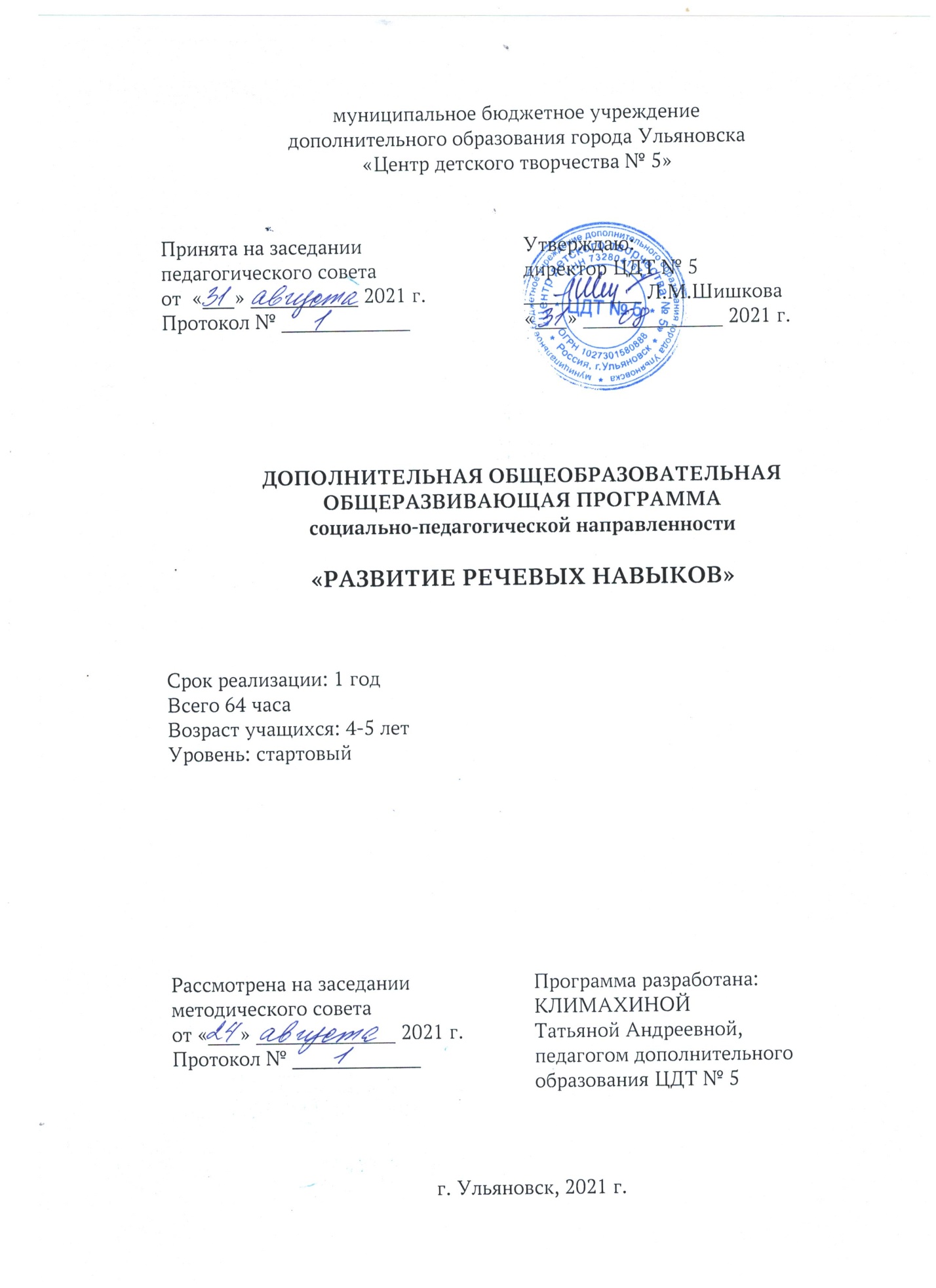 СОДЕРЖАНИЕКОМПЛЕКС ОСНОВНЫХ ХАРАКТЕРИСТИК ПРОГРАММЫПояснительная записка………………………………………………………......3Цель и задачи программы……………………………………………………….4Учебный план ……………………….…………………………………………...5Содержание программы…………………………………………………………8Предполагаемые результаты…………………………………………………. 22КОМПЛЕКС ОРГАНИЗАЦИОННО-ПЕДАГОГИЧЕСКИХ УСЛОВИЙКалендарный учебный график …………………………………………………23Условия реализации программы……………………………………………… 27Формы контроля……………………………………………………………….  27Оценочные материалы………………………………………………………… 28Методические материалы…………………………………………………….  30СПИСОК ЛИТЕРАТУРЫ…………………………………………………. 34ПРИЛОЖЕНИЕ………………………………………………………………36I.КОМПЛЕКС ОСНОВНЫХ ХАРАКТЕРИСТИК1. Пояснительная запискаДополнительная образовательная общеразвивающая программа «Развитие речевых навыков» имеет социально-педагогическую направленность.Данная программа разработана  на 1 год обучения для детей в возрасте 4 – 5 лет и реализуется в социально-педагогическом отделе. Программа разработана на основе многолетнего педагогического опыта с использованием современной методической литературы по данному виду деятельности.Программа направлена на организацию занятий с детьми 4-5 лет в системе дополнительного образования и  построена на принципах развивающего обучения, формирования у детей умения слогового чтения, а также умения самостоятельно мыслить, анализировать, обобщать, устанавливать причинно-следственные связи.Целесообразность. Обучение чтению дошкольников – это важный этап на пути подготовки к школе, т.к. читающие дети легче и быстрее усваивают школьную программу, проще переносят адаптационный период в начальной школе, испытывают большее чувство уверенности в своих возможностях, что позволяет им показывать хороший уровень знаний и умений.Актуальность программы определяется ее направленностью на создание условий для развития познавательных способностей детей, общих учебных умений и навыков. Для успешного обучения необходимо, чтобы ребенок пришел в школу подготовленным. От того, насколько высока эта готовность, зависит процесс адаптации к школе и дальнейшие успехи в учебе. Основанием для создания программы «Развитие речевых навыков» послужил возросший спрос родителей на дополнительные образовательные услуги познавательно-речевой направленности, а именно обучению чтению и письму. Отличительной особенностью программы «Развитие речевых навыков» является соответствие программы социальному заказу общества. Букварь Н.С. Жуковой пользуется популярностью среди родителей.  Это вполне обоснованно, так как при составлении "Букваря" сочинитель использовала собственный 30-летний опыт работы логопеда, что в первый раз позволило соединять обучение грамоте с предупреждением ошибок на письме, возникающих в школьном возрасте. Букварь основан на классическом подходе к обучению чтению и дополнен уникальными решениями. Нужно отметить, что выделение слога из речи психологически проще и просит меньше аналитических усилий, чем выделение отдельного звука. Конкретно на этом принципе и построена методика Жуковой - начинаем читать слоги уже с 3-го занятия. Так как  чтение - это механизм воссоздания звуковой формы слова по его буквенной модели, то ребенку нужно выучить буквы.Сразу все буквы алфавита не заучиваются с детьми. Вначале знакомимся с гласными, образующими твёрдые слоги. Это буквы, которые можно "петь"   А О У Ы. Их проще соединять в слоги. В конечном итоге ребёнок должен научиться читать слоги сначала из 2-ух гласных, затем открытые и закрытые слоги с гласными и согласными звуками.Сразу в начале обучения малышей чтению определяем с ребенком на слух, сколько звуков (букв) произнесли. Какой звук (буква) был первым, какой - 2-ой, и учим их составлять слоги при помощи магнитной азбуки. Если ребенок овладел слитным чтением слога, состоящего из 2-ух букв, переходим к слогам из 3-х и 4 букв: О-СА, У-СЫ, МА-МА.Букварь построен по точному принципу от простого к сложному, вполне  подготовлен для самостоятельной работы, внизу страницы имеется текст для родителей: на что направить  внимание ребёнка, как запомнить букву, прочитать слог и т.д.Принципиальный момент уделяется такому сложному навыку, как соединение 2-ух букв. Ребенок по привычке произносит их членораздельно. Вместо «ма», он выговаривает «м, а». Жукова предлагает таковой принцип соединения букв: «Указывая  первую букву «М», предложить ребёнку «посадить её на язычок» и не открывать рот, пока педагог не откроет 2-ую букву «А».Для закрепления навыка слитного чтения слогов, на каждой страничке даны столбики слогов. Можно читать по вертикали, по горизонтали, вразброс, тренируя скорость чтения. Все слова, в том числе в текстах, разбиты на слоги, что упрощает процесс чтенияВозраст детей, участвующих в реализации данной образовательной программы: 4 - 5 лет.Сроки реализации (продолжительность образовательного процесса):Учебный курс рассчитан на 1 год обучения. Учебный год длится с сентября по май месяц включительно.Общий объем курса составляет 64 учебных часа. Программа состоит из двух модулей. Модуль 1 –32 часа; Модуль 2 – 32 часа.Режим и наполняемость учебных группФорма обучения очная с постоянным составом учащихся.Основные формы работы с детьми: беседы, игры, заучивание стихов, отгадывание загадок, чтение, печатание букв, составление слов из разрезной азбуки.     Особенность организации образовательного процесса - это игры со звуками и буквами; дидактические игры со словами и предложениями: «Угадай первый звук в слове», «Назови слово на определённый звук»,  «Магазин», «На что похожа буква», «Где находится звук», «Дорисуй букву», «Придумай предложение», игры с магнитной азбукой: «Чудесный мешочек», «Какой буквы не стало», «Найди домик для буквы, для слова, для предложения», « Один - много», «Украсим слово» и т.д. Игры-путешествия включают разнообразный познавательный материал, богатый речевым наполнением. Сценарии игр-путешествий включают заучивание стихов, чистоговорок, театрализацию.  Разнообразие форм и методов исключает утомляемость детей и предусматривает повышение их работоспособности.Новизна программы заключается в использовании и сочетании различных методов и приемов работы, нетрадиционных форм при организации учебно-воспитательного процесса.2. Цель и задачи программыЦель программы – обучение детей слитному чтению слогов и коротких слов.Задачи программы: Предметные: научить правильной артикуляции звуков,научить определять место звука (буквы) в словеизучить буквы русского алфавитанаучить различать гласные и согласные звукипроводить звуковой анализ слога и словасоставлять слоги на магнитной азбукенаучить слитному чтению открытых и закрытых твёрдых слоговпроводить анализ прочитанного.        Метапредметные:развивать познавательный интерес, память, внимание, мышление, воображениепрививать интерес и любовь  к  чтениюучить навыкам учебной дисциплиныЛичностные:воспитывать усидчивость, аккуратность, трудолюбие,   самостоятельностьумение общаться в коллективе.3. Содержание программы         Содержание дополнительной общеобразовательной общеразвивающей программы «Развитие речевых навыков» включает в себя описание разделов для групповой работы: Путешествие в страну звуков и букв.Соединяем буквы, читаем слоги и слова.Читаем предложения.Как хорошо уметь читать!Итоговое занятие.         Разделы выстроены в соответствии с последовательностью, заданной учебным планом, включают описание теории и практики, форм контроля.УЧЕБНЫЙ ПЛАН. МОДУЛЬ 1Начало учебного года – 01 сентября Окончание учебного времени  – 31 декабряОбъём учебного времени: 32 часа (16 занятий по 2 часа)УЧЕБНЫЙ ПЛАН. МОДУЛЬ 2Начало учебного времени – 08 января Окончание учебного года  – 31 маяОбъём учебного времени - 32 часа (16 занятий по 2 часа)Содержательная часть.Занятие 1, 2Речь  устная  и  письменная.   Обозначение  слова  схемой.Теория: Рассказ о речи. Понятия: речь устная, письменная, предложение, слово. Знакомство со схемой слова. Практика: Д/И «Составь устную речь», «Слышу слово», дети рисуют схему слова.Формы подачи материала: беседа, рассказ, демонстрация.Оборудование и материалы: Букварь, игрушки, предметные картинки, бумага, цветные карандаши.  Формы контроля:  опрос, наблюдение, игра. Предполагаемые результаты: Дети познакомятся с понятиями устная и письменная речь, научатся обозначать слово схематически.Занятие 3, 4Речь  устная  и  письменная.   Деление   слов  на  слоги.Теория: Рассказ о слове. Понятия: речь устная, письменная, предложение, слово, слог. Знакомство с деление слова на слоги. Практика: Д/И «Узнай, сколько слогов», «Слышу слог», дети рисуют схему слова, делят слово на слоги.Формы подачи материала: беседа, рассказ, демонстрация.Оборудование и материалы: Букварь, игрушки, предметные картинки, бумага, цветные карандаши.  Формы контроля:  опрос, наблюдение, игра. Предполагаемые результаты: Дети познакомятся с понятием слог, научатся делить слова на слоги.Занятие 5, 6 Звук и буква АТеория: Рассказ об азбуке. Понятия: буква, звук. Знакомство с букварём и с буквой А. Практика: Д/И «Найди предмет на букву А», «Слышу новый звук», дети рисуют букву А, произношение и артикуляция.Формы подачи материала: беседа, рассказ, демонстрация.Оборудование и материалы: Букварь, игрушки, предметные картинки, бумага, цветные карандаши.  Формы контроля:  опрос, наблюдение, игра. Предполагаемые результаты: Дети познакомятся с азбукой и узнают новую букву, научатся отличать букву от звука.Занятие 7, 8  Звук и буква УТеория: Знакомство с буквой У. Артикуляция звука У. Практика: Придумывание слов с буквой У, нахождение предметов и картинок, д/ и  «Магазин», «Найди картинку», рисование буквы У. Формы подачи материала: беседа, рассказ, демонстрация, игра.Оборудование и материалы: Букварь, магнитная азбука, предметные картинки, игрушки.Формы контроля: собеседования, опрос, наблюдение. Предполагаемые результаты: Дети запомнят новую букву, научатся артикулировать новый звук, обогатят словарь.                                                     Занятие 9, 10Чтение слогов АУ, УА. Письмо в тетради.Теория: Артикуляция звуков А, У.  Техника чтения АУ, УА.Практика: Придумывание слов с буквами А, У, нахождение предметов и картинок, д/ и «Магазин», чтение по букварю, составление слов АУ и УА из магнитной азбуки.Формы подачи материала: беседа, рассказ, демонстрация.Оборудование и материалы: Букварь, магнитная азбука, предметные картинки, игрушки бумага, карандаши.Формы контроля: собеседования, опрос, наблюдение, игровые задания.Предполагаемые результаты: Дети запомнят новые буквы, научатся читать слитно АУ, УА, обогатят словарьЗанятие 11, 12Звук и буква О. Деление слов на слоги.Теория: Артикуляция звуков О, А, У, демонстрация буквы О.Практика: Рисование буквы О, д / и  «Найди картинку», «Придумай слово на звук…», «На что похожа буква?»Формы подачи материала: беседа, рассказ, демонстрация, игра.Оборудование и материалы: Бумага, карандаши, азбука в картинках, предметные картинки, демонстрационные буквы.Формы контроля: собеседования, опрос, наблюдение. Предполагаемые результаты: Дети запомнят новую букву, овладеют артикуляцией нового звука, обогатят словарный запас.Занятие 13, 14Звук и буква М. Чтение слогов.Теория: Знакомство с буквой М.  Артикуляция звука М. Знакомство с гласными и согласными звуками.Практика: Сказка о гласных и согласных звуках. Рисование буквы М. Рисование букв А, О, У, М «правильным» цветом. Д/И «Красный или синий?», «Найди картинку», «Придумай слово со звуком М».Формы подачи материала: беседа, рассказ, демонстрация.Оборудование и материалы: Предметные картинки, буквы, азбука в картинках, бумага, карандаши, красные и синие кружки.Формы контроля: собеседования, опрос, наблюдение, игра.Предполагаемые результаты: Дети выучат новую букву, научатся её изображать, научатся различать гласные и согласные звук     Занятие 15Закрепление пройденного материала.Теория: Повторить выученные буквы и слоги, назвать их и дать характеристику каждому звуку.Практика: Выполнение заданий: на магнитной азбуке показать буквы А, У, О, М. Выложить слоги МА, АМ, слово МАМА, прочитать их. Придумать слова на заданную букву, на заданный слог. Нарисовать букву в «свое одежде». Игры с буквами и словами.Формы подачи материала: беседа, рассказ, демонстрация.Оборудование и материалы: Магнитная азбука, демонстрационные  буквы и слоги, бумага, карандаши, предметные и сюжетные картинки.Формы контроля: собеседования, опрос, игра. Предполагаемые результаты: Дети справятся с заданиями, покажут усвоение материала.Занятие 16КонтрольноеТеория: Повторить выученные буквы и слоги, назвать их и дать характеристику каждому звуку.Практика: Выполнение тестовых заданий: на магнитной азбуке показать буквы А, У, О, М. Выложить слоги МА, АМ, слово МАМА, прочитать их. Придумать слова на заданную букву, на заданный слог. Нарисовать букву в «свое одежде». Игры с буквами и словами.Формы подачи материала: Игровые задания.Оборудование и материалы: Магнитная азбука, демонстрационные  буквы и слоги, бумага, карандаши, предметные и сюжетные картинки.Формы контроля: Диагностика. Предполагаемые результаты: Дети справятся с заданиями, покажут усвоение материала.Занятие 17, 18Звук и буква С.  Теория: Знакомство с буквой С, артикуляция звука С.Практика: Рисование буквы С, определение цвета  новой буквы, д/и «Придумай слово на букву С», « Найди картинку с буквой С», «Назови имя девочки (мальчика) на букву…»Формы подачи материала: беседа, рассказ, демонстрация.Оборудование и материалы:  Бумага, карандаши, цветные кружки, предметные картинки, азбука в картинках.Формы контроля: собеседования, опрос, игра. Предполагаемые результаты: Дети выучат новую букву, научатся произносить согласные звуки отрывисто, изображать на бумаге букву С, давать характеристику звуку.Занятие 19, 20Выкладывание слов на магнитной азбуке.( Чтение слогов СА, СО, СУ и обратных им )Теория: Показ техники слитного чтения слогов СА, СУ, СО, слова СОМ. Чтение обратных (закрытых) слогов АС, УС, ОС, артикуляция слогов и звуков, звуковой анализ слогов и слова СОМ.Практика: Чтение по букварю, рисование слогов, выкладывание на магнитной азбуке. Д/И по классификации предметов: найти на слог СА посуду, одежду, обувь и т. д., на слог СО рыбу, животное и т. д.Формы подачи материала: беседа, демонстрация, игра.Оборудование и материалы: Демонстрационные буквы и слоги, магнитная азбука, бумага, карандаши, красные и синие кружки. Формы контроля: собеседования, опрос, игра.Предполагаемые результаты: Дети научатся читать слоги с буквой С, придумывать слова на звук С, обогатят словарь систематизируют знания по классификации предметов, а также  усовершенствуют  навыки звукового анализа.Занятие 21, 22Звук и буква ХТеория: Знакомство с буквой Х, артикуляция звука Х. Демонстрация  буквы Х и слогов ХА, ХО, ХУ, АХ, УХ, ОХ, чтение.Практика:  Рисование буквы Х, определение цвета  новой буквы, д/и «Придумай слово на букву Х», « Найди картинку с буквой Х», «Слышу новый звук». Работа с букварём: чтение, беседа по картинкам. Выкладывание слогов на магнитной азбуке. Д/И  «Магазин игрушек».  Звуковой анализ слогов с буквой Х. Рисование слогов и придумывание слов с новыми слогами.Формы подачи материала: беседа, рассказ, демонстрация.Оборудование и материалы:  Бумага, карандаши, цветные кружки, предметные картинки, азбука в картинках.Формы контроля: собеседования, опрос, игра.Предполагаемые результаты: Дети выучат новую букву, научатся произносить согласные звуки отрывисто, изображать на бумаге букву Х, давать характеристику звуку.Занятие 23,24Чтение слогов ХА, ХО, ХУ, УХ, ОХ, АХ.Теория: Демонстрация  буквы Х и слогов ХА, ХО, ХУ, АХ, УХ, ОХ, чтение.Практика: Работа с букварём: чтение, беседа по картинкам. Выкладывание слогов на магнитной азбуке. Д/И  «Магазин игрушек».  Звуковой анализ слогов с буквой Х. Рисование слогов и придумывание слов с новыми слогами.Формы подачи материала: беседа, рассказ, демонстрация, игра.Оборудование и материалы: Букварь, бумага, карандаши, магнитная азбука, цветные кружки, игрушки. Формы контроля: собеседования, опрос, игра.Предполагаемые результаты: Дети научатся читать слоги с буквой Х, производить их звуковой анализ, обогатят и расширят словарь.Чтение слов МОХ, МУХА. Определение места звука в слове.Теория: Повторение всех выученных букв. Чтение знакомых слогов. Показ новых слов: МОХ, МУХА. Объяснение звукового анализа. Показ работы со звуковой линейкой. Понятия: начало, середина и конец слова.Практика: Чтение новых слов с буквой Х. работа со звуковой линейкой. Где находится звук М в слове МОХ? МУХА? Где находится звук Х? О? и т.д. Работа с магнитной азбукой. Звуковой анализ слов. Составление предложений с данными словами. Д/И «День рождения Мухи-Цокотухи».Формы подачи материала: беседа, рассказ, демонстрация.Оборудование и материалы: Звуковая линейка, синие и красные кружки, магнитная азбука, шапочки сказочных героев, демонстрационные слоги и слова.Формы контроля: собеседование, опрос, игра.Предполагаемые результаты: Дети научатся читать новые слова, находить место звука в слове.Занятие 25, 26Звук и буква Р.Теория: Знакомство с новой буквой, артикуляция звука Р, повторение техники чтения слогов с выученными ранее буквами.Показ техники слитного чтения слогов РА, РО, РУ, обратных (закрытых) слогов АР, ОР, УР, слова ХОР.Практика: Чтение по букварю слов МОХ, МУХА. Произношение звука Р. Рисование буквы Р. Работа со звуковой линейкой: где находится буква Р? Придумывание слов  с буквой Р в начале и в конце слова. Д/И « Найди домик для буквы».Упражнения в чтении слогов. Звуковой анализ слова ХОР. Работа с магнитной азбукой. Д/И « Концерт» - буквы наряжаются и поют (или не поют).Формы подачи материала: беседа, рассказ, демонстрация.Оборудование и материалы:  Букварь, звуковая линейка, бумага, карандаши, демонстрационные слоги и буквы, картинки  для игры.Формы контроля: собеседования, опрос, наблюдение, игра.Предполагаемые результаты: дети выучат новую букву, научатся придумывать слова с буквой Р, активизируют словарь,  закрепят умение работать со звуковой линейкой.Занятие 27,28Чтение слогов РА, РО, РУ и слова ХОРТеория: Показ техники слитного чтения слогов РА, РО, РУ, обратных (закрытых) слогов АР, ОР, УР, слова ХОР.Практика: Упражнения в чтении слогов. Звуковой анализ слова ХОР. Работа с магнитной азбукой. Д/И « Концерт» - буквы наряжаются и поют (или не поют).Формы подачи материала: Демонстрация, опрос, наблюдение, игра.Оборудование и материалы: Букварь, демонстрационные буквы и слоги, бумага, карандаши.Формы контроля: собеседование, опрос, наблюдение.Предполагаемые результаты: Дети научатся читать и составлять слоги с буквой Р.Занятие 29Чтение слов МУРА, РОМАТеория: Повторение и закрепление пройденного материала. Показ техники чтения новых слов.Практика: Чтение по букварю, работа с магнитной азбукой – выкладывание новых слов. Звуковой анализ. Составление предложений про Рому и Муру.Формы подачи материала: беседа, демонстрация.Оборудование и материалы: Букварь, демонстрационные буквы и слоги, бумага, карандаши.Формы контроля: собеседование, опрос, наблюдение.Предполагаемые результаты: Дети научатся читать новые слова, активизируют словарь, закрепят навыки чтения с буквой Р.Занятие, 30Звук и буква Ш. Чтение слогов. Письмо в тетради.Теория: Знакомство с новой буквой, артикуляция звука Ш, повторение техники чтения слогов с выученными ранее буквами. Сведения о твёрдом звуке Ш, который всегда носит синюю одежду.Практика: Чтение по букварю слов РОМА, МУРА. Произношение звука Ш. Рисование буквы Ш. Работа со звуковой линейкой: где находится буква Ш? Придумывание слов  с буквой Ш в начале, в середине и в конце слова. Д/И « Найди домик для буквы».Формы подачи материала: беседа, рассказ, демонстрация, игра.Оборудование и материалы: Букварь, звуковая линейка, бумага, карандаши, демонстрационные слоги и буквы, картинки  для игры.Формы контроля: собеседование, опрос, наблюдение.Предполагаемые результаты: Дети выучат новую букву, научатся придумывать слова с буквой Ш, активизируют словарь,  закрепят умение работать со звуковой линейкой.Занятие 31   Чтение слогов с буквой Ш, слов ШАР, ШУРА Теория: Показ приёмов слитного чтения слогов ША, ШО, ШУ, закрытых слогов АШ, ОШ, УШ. Чтение новых слов. Повторение: чтение  слов с выученными буквами. Практика: Чтение по букварю. Работа с магнитной азбукой. Составление слов  ШАР, ШУРА. Придумывание слов со слогами УШ, ША, ШУ. Д/И «Найди домик для буквы». Рисование буквы Ш.Формы подачи материала: Рассказ, демонстрация, игра.Оборудование и материалы:  Букварь, магнитная азбука, демонстрационные буквы и слоги, бумага, карандаши, картинки для игры.Формы контроля: собеседования, опрос, наблюдение.Предполагаемые результаты: Дети научатся читать слова и слоги с буквой Ш, научатся составлять и  придумывать с ней слова.Занятие 32 Звук и буква ЫТеория: Знакомство с гласным звуком Ы, буквой Ы. Буква Ы не бывает в начале слова.Практика: Артикуляция звука Ы, рисование буквы Ы. Работа со звуковой линейкой: где находится звук Ы в словах СЫР, РЫБА ШАРЫ? Д/И «Один – много».Формы подачи материала: Рассказ, демонстрация, игра.Оборудование и материалы:  Демонстрационные буквы, буквари, бумага, карандаши, красные кружки, звуковая линейка, карточки для игры.Формы контроля: собеседования, опрос.Предполагаемые результаты: Дети выучат букву Ы, узнают её особенность, научатся определять её место в слове, продолжат работу над словообразованием.Занятие 33, 34 Звук и буква Л. Чтение слогов. Письмо в тетради.Теория: Знакомство с буквой Л.  Артикуляция звука Л. Характеристика звуков Л, ЛЬ.Практика: Сказка о мягких и твёрдых звуках. Д/ И «Синий и зелёный». Рисование буквы и звуков Л, ЛЬ. и ранее выученных звуков «правильным» цветом. Д/И «Найди картинку», «Придумай слово со звуком, которое начинается на звуки Л, ЛЬ.». Какой первый звук в словах ЛИПА, ЛАПА, ЛУК, ЛЮК, ЛЯЛЯ, ЛАРА?Формы подачи материала: беседа, рассказ, демонстрация.Оборудование и материалы: Предметные картинки, буквы, азбука в картинках, бумага, карандаши, красные, зелёные и синие кружки, камушки и поролон.Формы контроля: собеседования, опрос, наблюдение, игра.Предполагаемые результаты: Дети выучат новую букву, научатся её изображать, закрепят знания о мягких и твёрдых звуках, активизируют словарь.Занятие 35, 36Звук и буква Н.Теория: Знакомство с буквой Н. Артикуляция звука Н. Характеристика.Практика: Произношение звука, рисование буквы. Работа со звуковой линейкой – где находится звук Н в словах НОРКА, САНКИ, БАНКА, ЗВОН? Придумывание слов с буквой Н в начале и в середине слова. Д/И «НАШ, НАША НАШИ»Формы подачи материала: Демонстрация, игра.Оборудование и материалы: Бумага, карандаши, звуковые линейки, буквы, слоги, предметные картинки.Формы контроля: собеседования, опрос.Предполагаемые результаты: Дети выучат букву Н, научатся произносить и изображать её, давать характеристику звуку, придумывать слова с новой буквой, а также согласовывать существительные с местоимениями.Занятие 37 Чтение и письмо слогов с буквой Н, слова НОРА Теория: Показ техники слитного чтения слогов НА, НО, НУ, НЫ, обратных (закрытых) слогов АН, ОН, УН, слова НОРА.Практика: Упражнения в чтении слогов. Звуковой анализ слова НОРА. Работа с магнитной азбукой. Д/И « Концерт» - буквы наряжаются и поют (или не поют).Формы подачи материала: Демонстрация, опрос, наблюдение, игра.Оборудование и материалы:  Букварь, демонстрационные буквы и слоги, бумага, карандаши.Формы контроля: собеседование, опрос, наблюдение.Предполагаемые результаты: Дети научатся читать и составлять слоги с буквой Н.Занятие  38 Чтение слов ОНА, ОН, НОС, У НОРЫТеория: Показ приёмов слитного чтения слов ОНА, НОС У НОРЫ, закрытых слогов АН, ОН, УН. Чтение новых слов. Повторение: чтение  слов с выученными буквами.  Объяснение маленького слова У. Понятие «предлог».Практика: Чтение по букварю. Работа с магнитной азбукой. Составление слов  ОНА. ОН. НОС У НОРЫ. Придумывание предложений со словами. Д/И «Найди домик для буквы». Рисование букв Н, О, С. Какое ещё слово можно составить из этих букв?Формы подачи материала: Рассказ, демонстрация, игра.Оборудование и материалы: Букварь, магнитная азбука, демонстрационные буквы и слоги, бумага, карандаши, картинки для игры.Формы контроля: собеседования, опрос, наблюдение.Предполагаемые результаты: Дети научатся читать и составлять новые слова.Занятие 39,40Звук и буква КТеория: Знакомство с буквой К. Артикуляция звука К. Характеристика.Практика: Произношение звука, рисование буквы. Работа со звуковой линейкой – где находится звук К в словах КОРКА, САНКИ, БАНКА, КОТ, ЗВУК? Придумывание слов с буквой К в начале и в середине слова. Д/И «Кто поедет к букве К? » ( Выбор картинок с заданным звуком К в разных частях слова).Формы подачи материала: Демонстрация, игра.Оборудование и материалы: Бумага, карандаши, звуковые линейки, буквы, слоги, предметные картинки.Формы контроля: собеседования, опрос.Предполагаемые результаты: Дети выучат букву К, научатся произносить и изображать её, давать характеристику звуку, придумывать слова с новой буквой, а также  закрепят звуковой анализ слов.Занятие 41 Чтение слогов с буквой К, слова КУРЫ Теория: Повторение и закрепление пройденного материала. Показ техники чтения слогов КА, КО, КУ. Анализ слова КУРЫ.Практика: Чтение по букварю, работа с магнитной азбукой – выкладывание новых слогов. Звуковой анализ. Составление предложений со словом КУРЫ.Формы подачи материала: беседа, демонстрация.Оборудование и материалы:  Букварь, демонстрационные буквы и слоги, бумага, карандаши.Формы контроля: собеседование, опрос, наблюдение.Предполагаемые результаты: Дети научатся читать новые слоги, активизируют словарь, освоят навыки чтения с буквой К.Занятие 42 Чтение  слогов ОК, УК, АК, слов КУРЫ, КАШАТеория: Повторение и закрепление пройденного материала. Показ техники чтения новых слогов и слов.Практика: Чтение по букварю, работа с магнитной азбукой – выкладывание новых слов. Звуковой анализ. Составление предложений со словом КУРЫ.  Д/И « Домик для буквы».Формы подачи материала: беседа, демонстрация, игра.Оборудование и материалы:  Букварь, демонстрационные буквы и слоги, бумага, карандаши, карточки для игры.Формы контроля: собеседование, опрос, наблюдение.Предполагаемые результаты: Дети научатся читать новые слова, и слоги, активизируют словарь, закрепят навыки чтения с буквой К. Занятие 43Закрепление пройденного материала.Теория: Повторение и закрепление пройденного материала. Показ техники чтения новых слогов и слов.Практика: Чтение по букварю, работа с магнитной азбукой – выкладывание новых слов. Звуковой анализ. Составление предложений.  Д/И « Домик для буквы».Формы подачи материала: беседа, демонстрация, игра.Оборудование и материалы:  Букварь, демонстрационные буквы и слоги, бумага, карандаши, карточки для игры.Формы контроля: собеседование, опрос, наблюдение.Предполагаемые результаты: Дети научатся читать новые слова, и слоги, активизируют словарь, закрепят навыки чтения. Занятие 44КонтрольноеТеория: Демонстрация азбуки. Повторение выученных букв.Практика: Работа с букварём. Чтение слогов и слов. Работа с магнитной азбукой – составление заданных слогов и слов. Работа со звуковой линейкой – показать, где находится звук. Раскрасить слова ШАР, СЫР, УХО.Формы подачи материала: беседа, рассказ, демонстрация.Оборудование и материалы:  Букварь, магнитная азбука, звуковые линейки, кружки, карандаши, бумага, буквы и слоги.Формы контроля: Опрос, диагностика.Предполагаемые результаты: Дети успешно выполнят задания.   Занятие 45 Звук и буква ТТеория: Знакомство с буквой Т. Артикуляция звука Т. Характеристика.Практика: Произношение звука, рисование буквы. Работа со звуковой линейкой – где находится звук Т в словах ТАНЯ, НАТА, КОТ, ТОРТ? Придумывание слов с буквой Т в начале и в середине и в конце слова. Д/И «МОЙ, МОЯ, МОИ».Формы подачи материала: Демонстрация, игра.Оборудование и материалы: Бумага, карандаши, звуковые линейки, буквы, слоги, предметные картинки.Формы контроля: собеседование, опрос.Предполагаемые результаты: Дети выучат букву Т, научатся произносить и изображать её, давать характеристику звуку, придумывать слова с новой буквой, а также согласовывать существительные с местоимениями. Занятие 46Звук и буква Т. Письмо в тетради. Теория: Показ техники слитного чтения слогов ТА, ТО, ТУ, ТЫ. Повторение понятий «гласные и согласные звуки».Показ техники чтения новых слогов  АТ, УТ, ОТ. Повторение чтения закрытых слогов УС, УН, УШ, АШ, АН, АС, АМ, УМ, ОМ и т. д. Звуковой анализ  слова УТКА.Практика: Упражнения в чтении слогов. Звуковой анализ слогов. Работа с магнитной азбукой. Д/И « Концерт» - буквы наряжаются и поют (или не поют). Придумывание  слов на заданный слог ТА, ТУ, ТЫ.Чтение и раскрашивание слова УТКА.  Д/И « Домик для буквы».Формы подачи материала: Демонстрация, рассказ, игра.Оборудование и материалы:  Букварь, демонстрационные буквы и слоги, бумага, карандаши, магнитная азбука.Формы контроля: собеседование, опрос, наблюдение.Предполагаемые результаты: Дети научатся читать и составлять слоги с буквой Т, закрепят умения  анализировать звуки и слоги, придумывать слова на заданный слог,закрепят навыки чтения с буквой Т, умение составлять предложение на заданную тему.Занятие 47Звук и буква ИТеория: Артикуляция звука И, демонстрация буквы И. Характеристика гласного звука И.Практика: Рисование буквы И, Д/И  «Найди картинку», «Придумай слово на звук И», «На что похожа буква?» «Кого зовут на букву И?»Формы подачи материала: беседа, рассказ, демонстрация, игра.Оборудование и материалы: Бумага, карандаши, азбука в картинках, предметные картинки, демонстрационные буквы.Формы контроля: собеседования, опрос, наблюдение.Предполагаемые результаты: Дети запомнят новую букву, овладеют артикуляцией нового звука, обогатят словарный запас. Занятие 48  Сказка о твёрдых и мягких звуках. Чтение и письмо слогов с буквой И Теория: Сказка о мягких и твёрдых звуках. Понятия «мягкий звук», «твёрдый звук». Показ техники чтения слогов МИ, НИ, КИ, СИ, ТИ, РИ. Сопоставление чтения слогов с букой И со слогами с буквой Ы: МИ-МЫ,НИ-НЫ, ТИ-ТЫ и т. д. Практика: Чтение по букварю, работа с магнитной азбукой – выкладывание новых слогов. Звуковой анализ. Составление слов с новыми слогами: МИ, НИ, ТИ.Формы подачи материала: рассказ. беседа, демонстрация.Оборудование и материалы:  Букварь, демонстрационные буквы и слоги, бумага, карандаши, камушки и поролон.Формы контроля: собеседование, опрос, наблюдение. Предполагаемые результаты: Дети научатся читать новые слоги, активизируют словарь, освоят навыки чтения с буквой И, получат информацию о мягких и твёрдых звуках. Занятие 49Чтение и письмо слов со слогами СЫ, СИ, МЫ, МИТеория: Показ техники слитного чтения слогов СЫ, СИ, МЫ, МИ. Чтение и звуковой анализ слов МЫЛО, МИЛА, СЫР, СИМА.Практика: Упражнения в чтении слогов по букварю. Одинаково ли произносятся слоги и почему. Звуковой анализ слогов и слов. Работа с магнитной азбукой. Д/И «Зелёный и синий» - дети распределяют картинки с мягкими и твёрдыми звуками по вагончикам. Придумывание слов на слоги СЫ, СИ, МЫ, МИ. Чтение по букварю.Формы подачи материала: Демонстрация, рассказ, игра.Оборудование и материалы: Букварь, демонстрационные буквы и слоги, бумага, карандаши, магнитная азбука, синие, зелёные и красные кружки, карточки для игры.Формы контроля: собеседование, опрос, наблюдение.Предполагаемые результаты: Дети освоят умение  анализировать звуки и слоги, различать мягкие и твёрдые звуки, закрепят навыки чтения. Занятие 50Звук и буква ПТеория: Знакомство с буквой П.  Артикуляция звука П. Характеристика звука.Практика: Сказка о мягких и твёрдых звуках. Д/ И «Превратим звук» (твёрдый в мягкий и наоборот). Рисование буквы П. и ранее выученных букв «правильным» цветом. Д/И «Найди картинку», «Придумай слово со звуком П». Какой первый звук в слове ПАРК? ПЕТЯ? ПИРОГ? ПАПА?Формы подачи материала: беседа, рассказ, демонстрация.Оборудование и материалы: Предметные картинки, буквы, азбука в картинках, бумага, карандаши, красные и синие кружки, камушки и поролон.Формы контроля: собеседования, опрос, наблюдение, игра.Предполагаемые результаты: Дети выучат новую букву, научатся её изображать, закрепят знания о мягких и твёрдых звуках.Занятие 51Звук и буква П. Письмо в тетради.( Чтение и письмо слогов с буквой П и слова ПАПА )Теория: Показ техники слитного чтения слогов ПА, ПО, ПУ, ПЫ, ПИ. Чтение и звуковой анализ слова ПАПА.Практика: Упражнения в чтении слогов по букварю. Звуковой анализ слогов. И слова ПАПА. Работа с магнитной азбукой. Д/И « Концерт» - буквы наряжаются и поют (или не поют). Раскрашивание слогов ПА, ПО,  ПУ, ПЫ, ПИ.Формы подачи материала: Демонстрация, рассказ, игра.Оборудование и материалы:  Букварь, демонстрационные буквы и слоги, бумага, карандаши, магнитная азбука, синие, зелёные и красные кружки.Формы контроля: собеседование, опрос, наблюдение.Предполагаемые результаты: Дети научатся читать и составлять слоги с буквой П, закрепят умения  анализировать звуки и слоги, различать мягкие и твёрдые звуки.Занятие 52Звук и буква З. Чтение слогов.Теория: Знакомство с буквой З.  Артикуляция звука З. Характеристика звуков З, ЗЬ.Практика: Сказка о мягких и твёрдых звуках. Д/ И «Комарики». Рисование звуков З, ЗЬ. и ранее выученных звуков «правильным» цветом. Д/И «Найди картинку», «Придумай слово со звуком, которое начинается на звуки З, ЗЬ.». Какой первый звук в словах ЗАЙКА, ЗИМА, ЗЕЛЕНЬ, ЗОЯ, ЗИНА, ЗВОН?Формы подачи материала: беседа, рассказ, демонстрация.Оборудование и материалы: Предметные картинки, буквы, азбука в картинках, бумага, карандаши, красные, зелёные и синие кружки, камушки и поролон.Формы контроля: собеседования, опрос, наблюдение, игра.Предполагаемые результаты: Дети выучат новую букву, научатся её изображать, закрепят знания о мягких и твёрдых звуках, активизируют словарь.Занятие 53Звук и буква З. Письмо в тетради.( Чтение и письмо слогов с буквой З )Теория: Показ техники слитного чтения слогов ЗА, ЗО, ЗУ, ЗЫ, ЗИ. Чтение и звуковой анализ слова ЗИНА.Практика: Упражнения в чтении слогов по букварю. Звуковой анализ слогов. И слова ЗИНА. Работа с магнитной азбукой. Д/И « Концерт» - буквы наряжаются и поют (или не поют). Раскрашивание слогов ЗА, ЗО,  ЗУ, ЗЫ, ЗИ. Д/И «Зелёный и синий» - дети распределяют картинки с мягкими и твёрдыми звуками по вагончикам.Формы подачи материала: Демонстрация, рассказ, игра.Оборудование и материалы:  Букварь, демонстрационные буквы и слоги, бумага, карандаши, магнитная азбука, синие, зелёные и красные кружки, карточки для игры.Формы контроля: собеседование, опрос, наблюдение.Предполагаемые результаты: Дети научатся читать и составлять слоги с буквой З, закрепят умения  анализировать звуки и слоги, различать мягкие и твёрдые звуки.Занятие 54 Звук и буква Й. Чтение слогов ОЙ, АЙ, слов ПОЙ, МАЙ.Теория: Знакомство с буквой Й.  Артикуляция звука Й. Характеристика звука.  (Мягкий, согласный). Чтение слогов ОЙ, АЙ, слов ПОЙ, МАЙ. Звуковой анализ.Практика: Рисование буквы Й. Работа с магнитной азбукой. Составление и чтение слов. Раскрашивание слов ПОЙ, МАЙ. Д/И «Найди картинку», «Придумай слово со звуком Й в середине и в конце слова». Какой первый звук в слове ЙОД? Чтение по букварю.Формы подачи материала: беседа, рассказ, демонстрация.Оборудование и материалы: Предметные картинки, буквы, бумага, карандаши, красные, зелёные и синие кружки, магнитная азбука, букварь.Формы контроля: собеседования, опрос, наблюдение, игра.Предполагаемые результаты: Дети выучат новую букву, научатся её изображать, читать с ней слоги и слова. Занятие 55Закрепление пройденного материала.( Чтение и письмо предложения У НАТЫ КУРЫ )Теория: Повторение и закрепление пройденного материала. Характеристика предложения. Демонстрация слова НАТА, предложения У НАТЫ КУРЫ. Чтение.Практика: Чтение по букварю. Работа с бумажными кирпичиками-словами. Сколько слов в предложении- столько кирпичиков. Маленькое слово У – предлог, первое слово. Назовите второе слово, третье. Сколько кирпичиков положили? Посмотрите в тексте – все слова разделены промежутками, т. е. написаны отдельно друг от друга. Читаем: У НАТЫ КУРЫ. Составление предложений и схем. Д/И «Маленький – большой».Формы подачи материала:  рассказ, беседа, демонстрация, игра.Оборудование и материалы:  Букварь, демонстрационные буквы и предложение, карточки для игры, бумажные кирпичики.Формы контроля: собеседование, опрос, наблюдение.Предполагаемые результаты: Дети узнают, как пишется предложение, научатся читать и составлять схему предложения. Закрепят умение составлять слова из букв.Занятие 56КонтрольноеТеория: Демонстрация азбуки. Повторение выученных букв.Практика: Работа с букварём. Чтение слогов и слов. Работа с магнитной азбукой – составление заданных слогов и слов. Работа со звуковой линейкой – показать, где находится звук. Раскрасить слова КОТ, НАТА, ОСА, СОК.Формы подачи материала: беседа, демонстрация.Оборудование и материалы:  Букварь, магнитная азбука, звуковые линейки, кружки, карандаши, бумага, буквы и слоги.Формы контроля: Опрос, диагностика.Предполагаемые результаты: Дети успешно выполнят задания, систематизируют знания о выученных буквах.Занятие 57Чтение слов ШАРЫ, МУРА. Чтение предложения У МУРЫ ШАР.Теория: Демонстрация и  чтение слов. ШАРЫ, МУРА. Деление слов на слоги. Показ. Работа над предложением. Чтение предложения У МУРЫ ШАРЫ. Анализ предложения.Практика: Чтение слов и предложения на плакатах и по букварю. Работа с бумажными кирпичиками-словами. Чтение первого слова, деление его на части – слоги – хлопками. Деление кирпичика на слоги. (Аналогичная работа с каждым словом). Звуковой анализ слов – раскрашивание. Составление предложений со словами ШАРЫ, МУРА.  Схема предложения У МУРЫ ШАР.Формы подачи материала:  рассказ, беседа, демонстрация, игра.Оборудование и материалы:  Букварь, демонстрационные буквы и слова, бумажные кирпичики, карандаши, цветные кружки.Формы контроля: собеседование, опрос, наблюдение.Предполагаемые результаты: Дети продолжат обучение чтению, научатся читать слова с  мягкими и твёрдыми звуками, закрепят умение производить звуковой анализ слов, а также приобретут навык работы с предложением.Занятие 58Закрепление навыков чтения.Теория: Повторение и закрепление пройденного материала Демонстрация и  чтение слов. Как надо произносить первый слог? Почему? Какие слова нельзя разделить на слоги? Почему?  Показ звукового анализа новых слов.Практика: Чтение на плакатах и по букварю. Работа с цветными кружками и магнитной азбукой. Чтение первого слова, деление его на слоги, звуковой анализ (Аналогичная работа с каждым словом). Составление предложений со словом ЛИСА.. Какая бывает ЛИСА? (другие слова). Формы подачи материала:  рассказ, беседа, демонстрация, игра.Оборудование и материалы:  Букварь, демонстрационные буквы и слова, бумажные кирпичики, карандаши, цветные кружки, магнитная азбука.Формы контроля: собеседование, опрос, наблюдение.Предполагаемые результаты: Дети продолжат обучение чтению, научатся читать слова с  мягкими  звуками, закрепят умение производить звуковой анализ слов, делить слова на слоги, придумывать прилагательные.Занятие  59Проверочная работа.Теория: Демонстрация азбуки и слов. Чтение.Практика: Работа с букварём. Чтение слогов и слов с мягкими звуками.. Работа с магнитной азбукой – составление заданных слов.  Работа со звуковой линейкой – показать, где находится звук М в словах МИР, КОМ, МАК, звук Р в словах РИС, ХОР, ШАР. Выложить слова цветными кружками: УХА, ОСА, РОСА, МИР, ЛИСА . Разделить слова ШАР, УСЫ, и САША на слоги. Раскрасить слово МОХ..Формы подачи материала: беседа, демонстрация, задания.Оборудование и материалы:  Букварь, магнитная азбука, звуковые линейки, кружки, карандаши, бумага, буквы и слоги, бумажные кирпичики.Формы контроля: Опрос, диагностика, наблюдение.Предполагаемые результаты: Дети успешно выполнят задания, систематизируют знания о выученных буквах, делении слов на слоги, звуковом анализе слов, закрепят полученные знания.Занятие 60Чтение и письмо предложений: У КОТА ЛАПЫ. КОТ И МЫШКА.Теория: Демонстрация и  чтение предложений. Сколько слов в первом предложении? Во втором? Найдите самое короткое слово во втором предложении.  Это слово И. Какое ещё слово из одной буквы мы знаем? Звуковой анализ слов КОТ, МЫШКА. Показ схемы предложения чёрточками.Практика: Чтение  предложений на плакатах и по букварю. Рисуем схему предложений. Работа с магнитной азбукой. Составление слов и предложений. Д/ И «Один – много», «Украсим слово».Формы подачи материала:  рассказ, беседа, демонстрация, игра.Оборудование и материалы:  Букварь, демонстрационные буквы и слова,  карандаши, цветные кружки, магнитная азбука.Формы контроля: собеседование, опрос, наблюдение.Предполагаемые результаты: Дети продолжат обучение чтению предложений, закрепят умение производить звуковой анализ слов,  составлять слово и предложение из букв, изображать схему предложений на бумаге чёрточками.Занятие 61Закрепление навыков чтенияЧтение предложений:  У НАТЫ ШАР. У РОМЫ ШАРЫ.Теория: Демонстрация и  чтение предложений. Сколько слов в первом предложении? Во втором? Какое слово начинается на звук Н? Ш? На мягкий звук? Найдите самое короткое слово во втором предложении. Звуковой анализ слов Ната, ШАР, РОМА.Практика: Чтение  предложений на плакатах и по букварю. Работа с бумажными кирпичиками-словами. Чтение первого слова, деление его на части – слоги – хлопками. Деление кирпичика на слоги. (Аналогичная работа с каждым словом). Звуковой анализ слов – раскрашивание. Составление предложений со словосочетанием ВОЗДУШНЫЙ ШАРИК.  Схема предложений. Работа с магнитной азбукой. Составление слов и предложений. Д/ И «Один – много».Формы подачи материала:  рассказ, беседа, демонстрация, игра.Оборудование и материалы:  Букварь, демонстрационные буквы и слова, бумажные кирпичики, карандаши, цветные кружки, магнитная азбука.Формы контроля: собеседование, опрос, наблюдение.Предполагаемые результаты: Дети продолжат обучение чтению, научатся читать предложения, закрепят умение производить звуковой анализ слов, закрепят умение составлять слово и предложение из букв.Занятие 62Дидактические игры. Чтение по букварю. Составление слов и предложений.Теория:  Объяснение хода игр.Практика: Д/И «Придумай предложение про Мишу» (про кота, про папу, про рыбку), «Найди домик для предложения», «Магазин одежды».Составление предложений МАМА МЫЛА РАМУ и  МЫ У МАМЫ МАЛЫ из букв.Чтение по букварю слогов, слов и предложений.Формы подачи материала:  рассказ, беседа, игра.Оборудование и материалы:  Букварь,  карандаши, магнитная азбука, карточки для игр, предметные картинки.Формы контроля: собеседование, опрос, наблюдение.Предполагаемые результаты: Занятие способствует развитию речи детей, закреплению навыков чтения и составления слов.Занятие 63Контрольная работа.Теория: Повторить  и систематизировать понятия звук, буква, предложение, мягкие и твёрдые звуки.Практика: Задания: Прочитать слова и предложения по букварю.Разделить слова на слоги: МАМА, РОМА, КОШКА, ОЙ, ОСА.Составить звуковую схему слова: ЛИСА, ЛУК, РИС, УШИ.Составить из букв слова и предложение: ШУРА, САША. У МАМЫ НИНА.Формы подачи материала:   беседа, демонстрация, задания.Оборудование и материалы:  Букварь, карандаши, бумага, цветные кружки, магнитная азбука, бумажные кирпичики.Формы контроля:  опрос, наблюдение, диагностика.Предполагаемые результаты: Дети выполнят задания, систематизируют полученные знания, будут уметь читать, составлять слова и предложения из букв и устно.Занятие 64Составление предложений. Звуковой анализ слова.Чтение предложений: У ОКНА ОСА. ОСА МАЛА.  Теория: Демонстрация и  чтение предложений. Сколько слов в первом предложении? Во втором? Найдите самое короткое слово в первом предложении.  Какое ещё слово из одной буквы мы знаем? (И). Звуковой анализ слова ОКНО.  Схема предложений рисованием на доске.Практика: Чтение  предложений на плакатах и по букварю. Рисуем схему предложений. Работа с магнитной азбукой. Составление первого предложения из букв. Д/ И «Найди домик для слова», «У меня есть, у меня нет».Формы подачи материала:  рассказ, беседа, демонстрация, игра.Оборудование и материалы:  Букварь, демонстрационные буквы и слова,  карандаши, цветные кружки, магнитная азбука, карточки для игр.Формы контроля: собеседование, опрос, наблюдение.Предполагаемые результаты: Дети продолжат обучение чтению предложений, закрепят умение производить звуковой анализ слов,  составлять слово и предложение из букв, изображать схему предложений на бумаге чёрточкам4. Предполагаемые результаты. К концу года обучения будут знать: буквы, включенные в программу; гласные и согласные буквы, их различия; что такое слог; что такое слово; звуковой состав слога и слова; что такое предложение.Будут уметь:характеризовать гласные и согласные буквы;читать  слоги и короткие слова с гласными А О У Ы И и согласными, включёнными в программу: С М Х Р Ш Л Н К Т П З Й;писать печатные буквы;проводить  звуковой анализ слога и слова;составлять предложения с данным словом, на данную тему;различать в тексте предложение и отдельное слово.  Критерии воспитательной работы:выполнение правил поведения в объединении (здороваться, прощаться, вежливо разговаривать).II. КОМПЛЕКС ОРГАНИЗАЦИОННО-ПЕДАГОГИЧЕСКИХ УСЛОВИЙ 1.Календарный учебный график Начало учебного года – 1 сентября Окончание учебного года – 31 мая Продолжительность учебного года: 32 недели2. Условия реализации программы1. Материально-технические и санитарно-гигиенические условия.      Для успешного  освоения курса программы необходимы следующие условия:   учебный кабинет, оборудованный в соответствии с санитарно-гигиеническими нормами  и требованиями для организации  учебно-воспитательного процесса, где дети сидят по 2 человека за столом, наличие демонстрационного и раздаточного материала.2. Организационные условия.     Занятия проводятся по расписанию. Группы учащихся комплектуются в соответствии с возрастом.   Программа реализуется педагогом дополнительного образования высшей квалификационной категории. Педагог имеет высшее педагогическое  образование. Курсовую подготовку прошёл в 2018 году. Педагог участвует в конкурсах профессионального мастерства на уровне образовательной организации, городского и регионального уровней.Материально – техническое обеспечениецветные  карандаши;простой карандаш;ластик;тетради в широкую линейку;буквари;разрезная азбука;наглядный демонстрационный материал: предметные картинки, тематические картинки, буквы, азбука в картинках и т.д.доска, цветные мелки;магнитно-маркерная доска, маркеры.3. Формы контроля      Формы контроля разработаны для определения результативности освоения дополнительной общеобразовательной общеразвивающей программы «Развитие речевых навыков»     Согласно учебным планам, в программу включены следующие формы контроля: –   устный опрос (контрольные вопросы); –   письменный опрос (письменные контрольные проверочные работы, самостоятельные      работы); собеседование; наблюдение; анализ        Педагогический контроль предполагает такие виды как: входящий, текущий, итоговый годовой.      Входящий контроль осуществляется в начале учебного года. Он направлен на выявление знаний, умений и навыков по предмету, который будет изучаться. По её результатам намечается план работы на год в целом с группой и с отдельными детьми.      Формы контроля: собеседование;наблюдение;  устный опрос.     Текущий контроль осуществляется по итогам первого модуля (декабрь). Задачи текущего контроля: •	выявление уровня освоения учащимися программного материала;       Форма контроля – собеседование, опрос, анализ, самоанализ, которые осуществляются в процессе занятия и ходе выполнения контрольных упражнений.     Итоговый контроль проходит в конце учебного года (май) и служит для выявления уровня освоения учащимися программы за год. В ходе итогового контроля оцениваются знания, умения и навыки детей, результаты сравниваются, делаются выводы, намечаются условия для более успешного овладения учебным материалом, даются дальнейшие рекомендации.      Для контроля освоения учащимися определенного раздела (отдельной темы) программы предусмотрены следующие методы и формы: –   устный опрос; –   письменный опрос; наблюдение за выполнением заданий; анализ. 4. Оценочные материалы   Уровни и критерии диагностики.     Три раза в год на всех этапах обучения отслеживается личностный рост ребенка по следующим параметрам:усвоение знаний по базовым темам программы;овладение умениями и навыками, предусмотренными программой;коммуникативные качества (в том числе и умение общаться в коллективе);овладение такими качествами, как усидчивость, аккуратность, трудолюбие, самостоятельность.         Входная диагностика предусматривает выявление стартовых знаний, умений и навыков у детей, уровень их развития.    Текущая диагностика показывает, как дети справляются с заданиями, усваивают разделы программы. Выявляются три уровня освоения знаниями, которые помогут педагогу выработать дальнейшие методы работы с детьми.    Итоговая диагностика показывает, кто из детей научился складывать слоги, читать короткие слова, производить звуковой анализ слова.     Итоговая проверка освоения программы осуществляется в форме опроса, выполнения контрольных заданий, выполнения  индивидуальных и групповых тестовых заданий по пройденной теме.    Результаты освоения программы определяются в процентном соотношении.С целью выявления уровней обученности и воспитанности  предлагается следующая градация: 0 – 3 балла – ниже среднего;4 – 7  баллов – средний;8 – 10 баллов – высокий.Критерии диагностики. Уровни.Оценка диагностики знаний, умений, навыков и воспитанности проводится по 10-ти бальной системе:от 0 до 3 баллов – низкий уровень;от 4 до 7 баллов – средний уровень;от 8 до 10 баллов – высокий уровень.Формы контроля: наблюдение, анализ, устный опрос; письменный опрос; наблюдение за выполнением заданий.5. Методические материалы     Организация образовательного процесса по дополнительной общеобразовательной общеразвивающей программе «Развитие речевых навыков» осуществляется очно. Учебные занятия проходят по комбинированному типу, так как включает в себя повторение пройденного, объяснение нового, закрепление материала и подведение итогов.      На занятиях используются  следующие методы реализации программы:методы мотивации и стимулирования развития у детей первичных представлений и приобретения детьми опыта поведения и деятельности (образовательные ситуации, игры);методы создания условий, или организации развития у детей первичных представлений и приобретения детьми опыта поведения и деятельности (метод приучения к положительным формам общественного поведения, упражнения, образовательные ситуации);методы, способствующие осознанию детьми первичных представлений и опыта поведения и деятельности (рассказ взрослого, пояснение, разъяснение, беседа, обсуждение, рассматривание и обсуждение, наблюдение);информационно-рецептивный метод - предъявление информации, организация действий ребёнка с объектом изучения (распознающее наблюдение, демонстрация предметных и сюжетных картинок, рассказы педагога или детей); репродуктивный метод - создание условий для воспроизведения представлений и способов деятельности, руководство их выполнением (упражнения на основе образца педагога, беседа, составление рассказов с опорой на предметную или предметно-схематическую модель);метод проблемного изложения - постановка проблемы и раскрытие пути её решения в процессе организации деятельности, наблюдений; эвристический метод (частично-поисковый) – проблемная задача делится на части – проблемы, в решении которых принимают участие дети (применение представлений в новых условиях)исследовательский метод - составление и предъявление проблемных ситуаций, ситуаций для экспериментирования и опытов (творческие задания, экспериментирование).Занятия по программе проводятся на основе общих педагогических принципов:- Систематичности  и последовательности. Занятия проводятся регулярно, построены последовательно от простого к сложному. - При определении содержания занятий и их организации соблюдается принцип индивидуальности. По своему развитию дети не одинаковы, поэтому характер подачи нового материала и выполняемые учащимися работы имеют различную степень трудности: одним учащимся достаточно один раз объяснить, а другим нужно многократное объяснение и повторение. - Наглядности. Наглядный материал способствует развитию воображения, наблюдательности, мышления. Широкое использование наглядных дидактических пособий, технических средств обучения делает учебно-воспитательный процесс более эффективным. На занятиях используются различные виды наглядности: демонстрация букв, слогов, схема слова, предложения, образцов написания, рисунков  и т. д. - Политехнический принцип предполагает формирование у учащихся обобщённых умений и навыков, которые они могут перенести в новые трудовые операции и ситуации. - Принцип актуальности предполагает максимальную приближенность содержания программы к реальным условиям жизни и деятельности детей.- Принцип деятельностного подхода – любые знания приобретаются ребёнком во время активной деятельности. - Сознательности и активности. Дети не должны пассивно повторять действия педагога, а сознательно выполнять работу, чтобы у них развивалась активность и самостоятельность. - Прочность знаний достигается с помощью фронтального и индивидуального контроля, выявлению тех или иных уровней умений и навыков. Темы последовательно взаимосвязаны и постепенно усложняются. - Доступности. Материал должен быть изложен доступно, согласно возрастным особенностям ребёнка. Если в работе ребёнок допускает ошибки, то он должен увидеть их и исправить. - Научности. Дети узнают новые термины и понятия. Учебный курс основывается на современных научных достижениях. - Связь теории с практикой. Теоретическая часть занятия, проведённая в виде беседы, игровой ситуации готовит учащихся к практическим занятиям. На практических занятиях показывается  последовательность написания элемента, буквы, учащиеся выполняют практические упражнения, формируя умения и навыки. Таким образом, осуществляется органичное сочетание в работе с детьми необходимых теоретических знаний и практических умений и навыков.-Принцип результативности. В программе указано, что узнает и чему научится каждый ребёнок.      Только с учётом этих принципов могут быть достигнуты высокие результаты в овладении учащимися теоретическими знаниями и практическими умениями и навыками.     Педагогические технологии, используемые по программе «Букварик»:•	Технология дифференцируемого обучения способствует созданию оптимальных условий для развития интересов и способностей учащихся. Механизмом реализации являются методы индивидуального обучения. •	Технология личностно-ориентированного обучения – это организация воспитательного процесса на основе глубокого уважения к личности ребёнка, учёте особенностей его индивидуального развития, отношения к нему как к сознательному, полноправному и ответственному участнику образовательного процесса. Это формирование целостной, свободной, раскрепощённой личности, осознающей своё достоинство и уважающей достоинство и свободу других людей. •	Технология проблемного обучения ставит своей целью развитие познавательной активности и творческой самостоятельности учащихся. Механизмом реализации являются поисковые методы, приемы постановки познавательных задач, которые учащиеся выполняют, используя имеющиеся у них знания и умения. •	Технология развивающего обучения, при котором главной целью является создание условий для развития психологических особенностей: способностей, интересов, личностных качеств и отношений между людьми, при котором учитываются и используются закономерности развития, уровень и способности индивидуума. Под развивающим обучением понимается новый, активно-деятельный способ обучения, идущий на смену объяснительно-иллюстративному способу. •	Технологии сотрудничества реализуют равенство, партнерство в отношениях педагога и ребенка. Педагог и учащиеся совместно вырабатывают цели, содержание, дают оценки, находясь в состоянии сотрудничества, сотворчества. •	Здоровьесберегающие технологии – создание комплексной стратегии улучшения здоровья учащихся, разработка системы мер по сохранению здоровья детей во время обучения и выработка знаний и навыков, которыми должен овладеть учащийся.•	Информационные технологии, использующие специальные технические информационные средства: компьютер, аудио-, видео-, теле- средства обучения.       Использование перечисленных технологий характеризует целостный образовательный процесс и является формой организации учебной и творческой деятельности, где каждый ребенок не только обеспечивается полной свободой творческой инициативы, но и нуждается в продуманной стратегии, отборе средств выражения, планировании деятельности.Методика проведения занятияОсновные структурные элементы:1. Организационный момент.Цель организационного момента: ввести в тему занятия, создать положительный настрой на обучение, пробуждать интерес к познанию новых звуков, а также осуществлять коррекцию психофизических функций. Основная задача педагога – включить детей в работу с первых минут занятия. Организационные моменты проводятся в разных вариантах, но в любом случае полезно включать релаксационные, мимические и имитирующие упражнения. Например, занятие на основе сюжета “Прогулка по лесу” начинается с загадки: “Солнце печет, липа цветет, рожь поспевает, когда это бывает? ” Представьте себе, что сейчас лето. Поднимите руки к солнышку, подставьте лицо. Вам тепло и приятно (расслабление). Спряталось солнышко. Сожмитесь в комочек – холодно (напряжение). Опять засветило солнышко (расслабление) .2. Повторение пройденного материала. Цель: актуализировать знания детей.Повторение проводится в игровой форме, например игра с мячом. Это могут быть игры на различение понятий «звук» - «слово», «гласный звук» - «согласный звук», припоминание слов с заданным звуком и т. п.3. Сообщение новой темы. Цель: направить внимание детей к изучаемому звуку, к восприятию новых и повторению пройденных звуков.В игровой форме, через проблемную ситуацию дети под руководством педагога определяют новый звук.4. Характеристика звуков по артикуляционным и акустическим признакам. Цель: упражнять детей анализировать звуки по акустическим и артикуляционным признакам.На данном этапе реализуются следующие задачи:- уточнение артикуляции – положение губ, языка и зубов при произнесении изучаемого звука;- уточняются акустические признаки звуков: гласный – согласный, согласный мягкий – твердый, звонкий - глухой;- звуки обозначаются цветными символами.5. Закрепление нового материала. Цель: развивать фонематические процессы, совершенствовать навык звукового анализа.Детям предлагаются игры на выделение звука из ряда звуков, слогов, слов, предложений; определение первого и последнего звука в словах, определение позиции звука в слове, называние слов на заданный звук, отбор картинок с заданным звуком, дифференциация мягких и твердых согласных звуков. Выполнение звукового анализа слова сначала выполняется совместно с педагогом, затем самостоятельно детьми, далее можно предложить подобрать слова к заданной схеме.6. Физминутка. Физминутка тесно связана с темой занятия и является переходным моментом к следующей части занятия. Основные задачи физминутки заключаются: - в снятии усталости напряжения;- во внесении эмоционального заряда; - в совершенствовании общей моторики;- в выработке чётких координированных движений во взаимосвязи с речью.7. Знакомство с буквой. Цель: определить связь звука с его графическим образом.Знакомство с буквой начинается с того, что детям демонстрируют заглавную и строчную печатные буквы. Дети отыскивают ее в кассах, ощупывают пластмассовую букву пальцами, обводят, заштриховывают ее. Сравниваются строчная и заглавная буквы. Отмечаются сходство и различие. Определяется, на что похожа буква. Можно предложить вылепить букву из пластилина, выложить из пуговиц, палочек, крупы, рисование буквы на манке, показ буквы руками, телом.8. Формирование навыков чтения и печатания. Цель: совершенствовать навык слогового чтения.Читаются слоги, слова с только изученными буквами: от простого в начале учебного года к более сложному в конце.Обязательно проводится работа с разрезной азбукой, чтобы у детей сформировалось осознанное восприятие составляемых слогов и слов.Используются самые разнообразные игровые приемы: вставь пропущенную букву, буквы (слоги) перепутались, замени одну букву другой, какое слово получилось?9. Подводится итог занятия. Педагог спрашивает детей, что они нового узнали на занятии, в какие игры играли, что было трудным, кто успешнее справился с заданиями и т. д.На каждого ребёнка: Букварь Н.С. Жуковой, звуковая линейка, красные и синие квадраты (или кружки), цветные карандаши, бумага, магнитная азбука, картинки-раскраски, бумажные слова-кирпичики.Демонстрационные буквы, слоги, слова и предложения, предметные картинки, игрушки, мяч, азбука в картинках.Методические материалыIII. СПИСОК ЛИТЕРАТУРЫПеречень нормативно-правовых актов, регламентирующих разработку дополнительных общеобразовательных общеразвивающих программФедеральный закон Российской Федерации от 29 декабря 2012 года № 273-ФЗ «Об образовании в Российской Федерации» (ст. 2, ст. 15, ст.16, ст.17, ст.75, ст. 79);Проект Концепции развития дополнительного образования детей до 2030 года;Приказ Минпросвещения РФ от 09.11.2018 года № 196 «Об утверждении Порядка организации и осуществления образовательной деятельности по дополнительным общеобразовательным программам»;Приказ от 30 сентября 2020 г. N 533 «О внесении изменений в порядок организации и осуществления образовательной деятельности по дополнительным общеобразовательным программам, утвержденный приказом Министерства просвещения Российской Федерации от 9 ноября 2018 г. № 196»;Методические рекомендации по проектированию дополнительных общеразвивающих программ № 09-3242 от 18.11.2015 года; СП 2.4.3648-20 Санитарно-эпидемиологические требования к организациям воспитания и обучения, отдыха и оздоровления детей и молодежи.Нормативные документы, регулирующие использование электронного обучения и дистанционных технологий:Приказ Министерства образования и науки РФ от 23.08.2017 года № 816 «Порядок применения организациями, осуществляющих образовательную деятельность электронного обучения, дистанционных образовательных технологий при реализации образовательных программ» Методические рекомендации от 20 марта 2020 г. по реализации образовательных программ начального общего, основного общего, среднего общего образования, образовательных программ среднего профессионального образования и дополнительных общеобразовательных программ с применением электронного обучения и дистанционных образовательных технологий.Локальные акты ОО:Устав муниципального бюджетного учреждения дополнительного образования города Ульяновска «Центр детского творчества № 5»;Положение о проектировании дополнительных общеобразовательных общеразвивающих программ;Положение об организации образовательного процесса с использованием электронного обучения и дистанционных образовательных технологий.Положение о сетевой форме реализации образовательных программ (только для программ в сетевой форме реализации)Дополнительные документы Нормативные документы, регулирующие использование сетевой формы:Письмо Минобрнауки России от 28.08.2015 года № АК – 2563/05 «О методических рекомендациях» (вместе с Методическими рекомендациями по организации образовательной деятельности с использованием сетевых форм реализации образовательных программ);Приказ Министерства науки и высшего образования Российской Федерации и Министерства просвещения Российской Федерации от 05.08.2020 г. N 882/391 "Об организации и осуществлении образовательной деятельности при сетевой форме реализации образовательных программ».Основная литератураКостева И.А. «Метод. рекомендации по оформлению образовательных программ учебных групп и детских коллективов».« Дополнительное образование детей». – Выпуск № 2, М.: Ставрополь, 2004 г. и М.: Ставрополь, 2007 г.   Крылова. – М.: ООО «Фирма «Издательство АСТ», 2009г.    «Букварь». Пособие по обучению детей правильному чтению. Н.С.Жукова –           Москва: Эксмо 2005г.    Говорим правильно: Учебно – методический комплект. О.С.Гомзяк-ММ.:           Издательство ГНОМ, 2013 г.    Путешествие в Звукоречье: Пособие по обучению детей грамоте. Г.Н.Градусова- Пермь, 1995г..   Развивающие игры для детей дошкольного возраста: Книга для воспитателя детского сада. Богуславская З.М., Смирнова Е.О. - М.: Просвещение, 1991.   «Уроки сказки», Л.П. Стрелкова – М.: Педагогика, 2000 гЛитература для родителей и детей Большой букварь в играх, сказках, стихотворениях, загадках. Л.П. Савина, Т.В.  Пальчиковые игры. Е.П. Пименова – М.:  Феникс, 2007г  Развивающие игры для детей дошкольного возраста: Книга для воспитателя детского сада. Богуславская З.М., Смирнова Е.О. - М.: Просвещение, 1991. ПРИЛОЖЕНИЕ 1КОНТРОЛЬНО-ИЗМЕРИТЕЛЬНЫЕ МАТЕРИАЛЫВходящий контроль.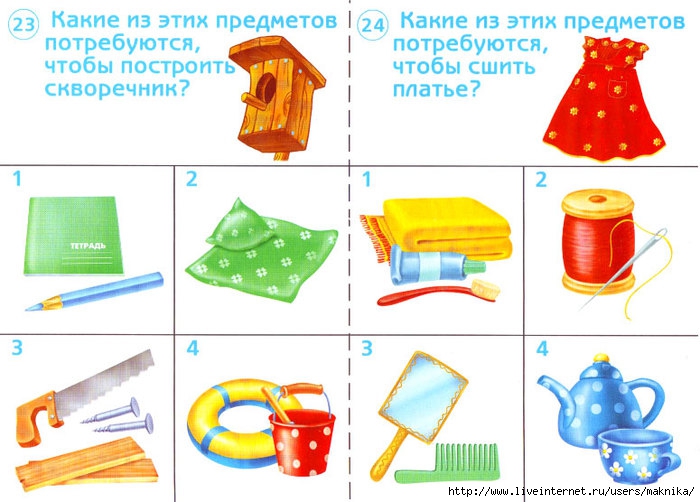 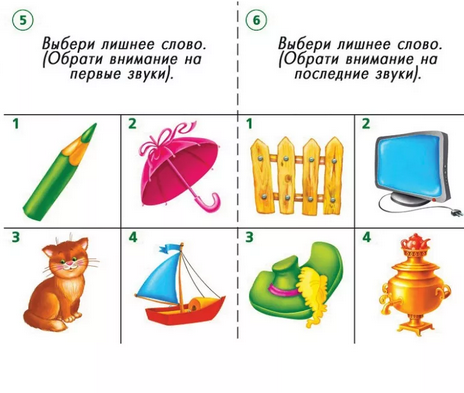 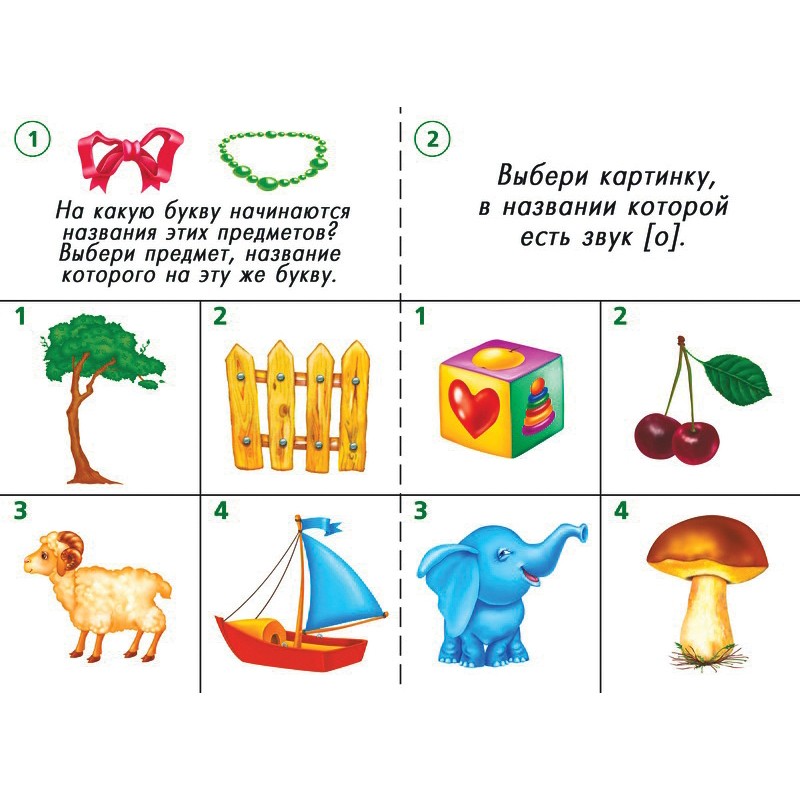 НаблюдениеИтоговая диагностика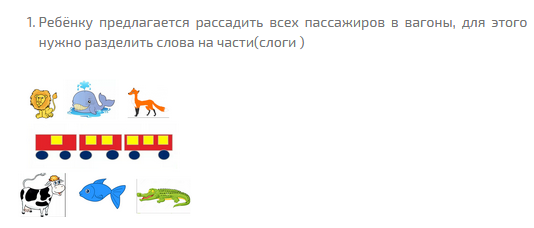 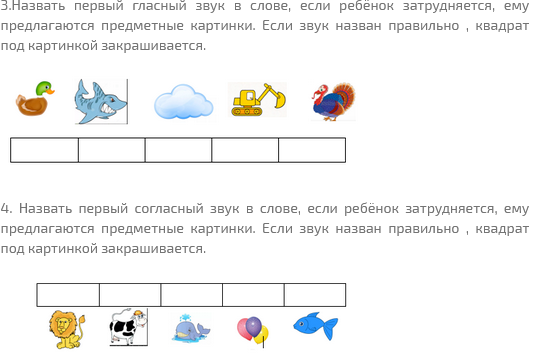 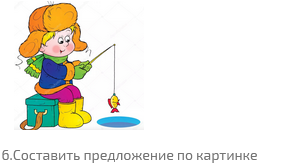 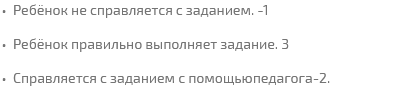 ПРИЛОЖЕНИЕ 5План – конспект занятия.Звук и буква СТеория: Знакомство с буквой С, артикуляция звука С.Практика: Рисование буквы С, определение цвета  новой буквы, д/и «Придумай слово на букву С», « Найди картинку с буквой С», «Назови имя девочки (мальчика) на букву…»Формы подачи материала: беседа, рассказ, демонстрация.Оборудование и материалы: Бумага, карандаши, цветные кружки, предметные картинки, азбука в картинках.Формы контроля: собеседования, опрос, игра.Предполагаемые результаты: Дети выучат новую букву, научатся произносить согласные звуки отрывисто, изображать на бумаге букву С, давать характеристику звуку.1. - Вспомним, чем отличается звук от буквы. (Звуки мы произносим и слышим, а буквы мы пишем и читаем). 2.                                       	Мы не можем звук увидеть,	И не можем в руки взять.	Звук мы можем только слышать,	А еще его сказать.- На какие две группы делятся все звуки? (Звуки делятся на гласные и согласные). - Чем отличаются гласные звуки от согласных? (При произнесении гласного звука воздух не встречает преград, и поэтому звук можно долго тянуть. Согласный звук не тянется, потому что при его произнесении воздух встречает препятствия). 3. Работа с предложением.- Ребята, что делает самолёт?  (Самолёт летит).Правильно. Получилось предложение «Самолёт летит».- Скажите, сколько слов в предложении «Самолёт летит»?- Какое первое слово?- Какое второе слово?Составим схему этого предложения.- Вспомните и скажите, как обозначается графически каждое слово в предложении? (каждое слово в предложении обозначается чертой ____ )- Как обозначается первое слово в предложении? ( в начале черты ставится вертикальная палочка ).- Как обозначается последнее слово в предложении? ( _____)- Придумайте про самолёт новые предложения, которые состоят из двух слов.- Теперь я усложняю задачу (ставлю новую схему). Посмотрите на наборное полотно.                                                   _______   ________  .- Сколько слов в этом предложении?- Составляем предложение из трёх слов. («Самолёт летит высоко», «Самолёт летит быстро», «Самолёт набирает высоту»)- Молодцы, с заданием справились. А теперь попробуйте составить схему предложения «Большой самолёт летит быстро».- Сколько слов в этом предложении? Правильно, четыре.Кто сможет придумать предложение, в котором 4 слова?2. Звуковой анализ слова. - Ребята, с какого звука начинается слово самолёт?Правильно, это звук С.- С такого звука начинается много слов.4. Игра с мячом.- Вспомните и назовите слова, которые начинаются со звука С ( , слово, слог, сорока, серебро, сова, санки, сказки, сарай, сад, соловей, скрипка, самолёт, сено, слива, сахар, сверчок, самокат, стрела, солнце, свёкла, сыр, сетка, свет, серёжки и т. д.)5.  Звуковой анализ. - Сделайте звуковой анализ слога «са». Для этого у вас на столах лежат карточки синего и красного цвета. - Какие звуки обозначаются синим цветом?- Какие звуки обозначаются красным цветом?- Итак, приступаем к звуковому анализу слога «са».- Сколько звуков в слоге «са»?- Какого цвета первая карточка?- Какой звук она обозначает?- Какого цвета вторая карточка?- Какой звук она обозначает?  У кого карточки расположены в том же порядке, что назвали дети, поднимите руки.- Молодцы!- А теперь Слонёнок объявляет весёлую перемену.6. Физминутка. 7.	Знакомство с буквой С.Чтение. 	Работа с магнитной азбукой.- Дети, какие бывают звуки? (гласные и согласные)- Чем гласные звуки отличаются от согласных? ( Гласные поются, тянутся, а согласные не поются).- С какого звука начинается слово самолёт? ( со звука С )- как произносится звук С? ( Он произносится с помощью губ, во рту образуется преграда, отрывисто). - Какой это звук? (Согласный).Правильно, звук С согласный, спеть его нельзя.Произнесите его ещё раз С-с-с. - Звук С обозначается буквой «С» (эс).- Посмотрите внимательно, как выглядит буква С.8. - Теперь познакомим букву «С» с гласными, и тогда мы сможем прочитать слоги.- Откройте буквари. Посмотрите внимательно, буква «С», соединяясь со знакомыми вам гласными буквами, образовала слоги.  Давайте их прочитаем. ( Дети читают слоги, выполняют задания в тетрадях, определяют место нахождения буквы в словах).- Теперь  поработаем с азбукой.- Помните, вы делали анализ слога «сам»?- Составьте слог «сам» из букв.После составления дети читают слог «сам».Далее педагог даёт детям задание сложить слоги СУ,  СО, СА, АС,  ОС, УС.9.	Печатание буквы «С». Посмотрите,  как пишется буква «С». Есть буква  заглавная и строчная.- Для чего нужна заглавная буква? ( С заглавной буквы пишутся имена, фамилии, клички животных, названия городов.А ещё с заглавной буквы начинается предложение).- Строчная буква выглядит как заглавная, только меньше ростом.Сначала мы будем учиться печатать заглавную букву.Высота заглавной буквы две клеточки.Отступив от напечатанной буквы одну клеточку вправо, печатаем следующую букву.Строчная буква помещается в одну клеточку.10. Работа в тетрадях в клеточку. После того, как дети написали 2 строчки, предложить отдохнуть.	Мы писали, мы писали,	Наши пальчики устали.Мы немного отдохнёмИ опять писать начнём.На третьей строке буква заглавная и буква строчная чередуются.11.	Итог занятия.- С какой буквой мы сегодня познакомились?- Какой звук она обозначает?Каким цветом мы будем изображать букву С?Правильно, синим.План – конспект занятия.Звук и буква Х 1.Ход занятия:Орг. Момент.– К нам в гости сегодня пришёл хитрый хомяк Хома. Если назовёте с каких звуков начинаются слова хитрый и хомяк, то узнаете какие звуки предлагает вам вспомнить наш гость.– Правильно! Молодцы! Сегодня мы будем вспоминать звуки [Х] и [Х`], а также познакомимся с буквой «Х», которая обозначает эти звуки на письме.Акустико-артикуляционный образ звуков.- Все вместе погреем наши ручки хххх – на длительном выдохе.- Какой первый звук слышится, когда мы смеёмся: Ха-ха-ха? (X.) - А какой первый звук слышится, когда мы смеёмся: Хи-хи-хи? (Хь.). - Дадим  их характеристику.   Звук Х — согласный, твёрдый как камень? (обозначаем фишкой синего цвета), глухой.Звук Хь — согласный, мягкий как трава? (обозначаем фишкой зелёного цвета), глухой.Игра.- Хлопните в ладоши, если услышите звук Х – Хомяк-хвастунЖил-был хомяк-хвастун. Каждый вечер на холме собиралось множество хомяков, чтобы послушать его удивительные истории.— Хотите верьте, хотите нет,— начинал хомяк,— а однажды я прорыл ход сквозь всю землю и вылез в Африке. А там такой холод — хуже нашего! Только я вылез, смотрю — стоит слон, хоботом крутит и хрюкает.Я ему говорю:«Чего расхрюкался?! Хомяков не видал, что ли?» А он «хрю-хрю» да «хрю-хрю»! Разозлился я, схватил его за хобот, раскрутил хорошенько и забросил на самую верхушку дерева.— Ух ты,— восхитились хомяки.
— Иду себе дальше. Снег под ногами — хруст-хруст. Смотрю — лежат две большие змеи и спят. Храпят на всю Африку! Я тихонько подкрался и связал их хвосты узлом! А потом… я…
— Что, что потом?! — хором спросили хомяки.
— Я… потом…
— Да не тяни же ты! — взмолились хомяки.
— Хорошенькое дело! — обиделся хвастунишка.
— Вы думаете, так легко придумывать про то, чего никогда не видел?!(Г. Юдин)Физминутка «Хомячок»Словесная игра с мячом  «Найди слово на букву Х». хижина, орехи, хорёк, петухи, муха, ходить, художник,хитрый, хек, хвост, кухня, хлопушка, стихи.– Молодцы, помогли Хоме вспомнить слова на Х.6.	Знакомство с буквой.– Оба этих звука[Х] и [Х`] обозначаются одной буквой. Посмотрите, как она выглядит и скажите, на что это буква похожа?X — на ножницы похожа,Но в работе, а не лежа.
Хочешь — порешь,
Хочешь — шьешь,
Хочешь — сам себя стрижешь7.– Хома предлагает вам прочитать слоги со звуком Х. (Чтение слогов.)8. Звуковой анализ слов хек и Хома. – Отгадайте загадку.Без воздуха живёт,Холодная, как лёд,Не хочет пить, а пьёт.Бронёй блестит, но не звенитИ всё молчит, молчит.- Правильно, это рыба. Наш друг Хома дружит с рыбкой по имени Хек. Он просит помочь ему написать звуковую схему имени его друга. Поможем? Тогда из цветных квадратиков  сложим её имя.дети определяют количество звуков в слове. затем называют каждый звук, дают ему характеристику и обозначают соответствующим цветным кружком)- Молодцы, ребята, вы помогли нашему гостю. Но почему же он загрустил? Он наверно хочет написать своё имя, а у него не получается. Поможем Хомке?дети определяют количество звуков в словеделят слово Хома на слоги и делят полоску на две части. затем называют каждый звук, дают ему характеристику и обозначают соответствующим цветным кружком. под схемой дети составляют из букв слово Хома.Педагог объясняет воспитанникам, что имена пишутся с большой буквы.)Ударение.- Предлагаю вам позвать нашего гостя и показать, как мы красиво написали его имя. Произнесём его имя выделив голосом гласный звук во втором слоге, т.е. поставим ударение. – ХомА. Что-то он не идёт, значит, мы неправильно поставили ударение.   Давайте попробуем выделить голосом гласный в первом слоге. – Хома. А вот и наш друг. Значит, мы поставили ударение правильно. Молодцы!9. Работа в печатных тетрадях10. Итог занятия. - Скажите, какие звуки мы с вами сегодня вспоминали? (Повторение характеристик звуков). Вспомните слова со звуками Х и Хь, прозвучавших на занятии.Запасной методический ход.Загадки с буквой Х.Хлоп — и конфета стреляет.
Как пушка!
Каждому ясно: это…(Хлопушка).Летом папа наш привез
В белом ящике мороз.
И теперь мороз седой
Дома летом и зимой.
Бережет продукты:
Мясо, рыбу, фрукты.
(Холодильник)Отгадать легко и быстро:
Мягкий, пышный и душистый,
Он и черный, он и белый,
А бывает подгорелый.
(Хлеб)В нашей кухне целый год
Дед Мороз в шкафу живет.
(Холодильник)План – конспект занятия.Тема: «Звук и буква Ы».1.Орг. моментСюрпризный момент (приход мышонка Мыша с буквой Ы)Гласному легко живется, Голосок свободно льется.2.- С какими  гласными звуками и буквами вы познакомились? (А, О, У)-Кто это к нам пришел? (Мышонок Мыша). - Как можно отличить звук Ы от других гласных (на слух, по артикуляции).Звук Ы- сердитый звук.Губки улыбаются, а шея напрягается.Язычок наш убегает от зубов подальше в ротик, Спинку горкой выгибает, как сердитый котик.3.Артикуляционная разминка.Слушайте меня внимательно,Повторяйте все старательно:Ды-ды-ды- очень плохо без воды.Ты-ты-ты-я дарю цветы.Ны-ны-ны – спят медведи до весны.Вы-вы-вы- испугались мы совы.Зы-зы-зы-убежали от грозы.Ры-ры-ры- у ребят в руках шары.4. Игра с НезнайкойСлышал мальчик в синей шляпе с желтой челкой на лице:Нету слов, где Ы в начале, есть слова, где Ы – в конце.Ы бывает в середине. Закружилась голова…. Помогите же, ребята, разгадать эти слова. А сейчас не зевай, слово с Ы лишь повторяй:Дом-дым сон-сын бак-бык сор-сыр рис-рысь Дина-дыня Мало-мыло тина – тыква Дирол-дырокол весь-весы5. Знакомство с буквой. - Что это за буква у Мыша, дети? (буква Ы) Какой звук мы обозначаем этой буквой? (Звук Ы)Что вы знаете об этом звуке? (Это гласный звук)Почему мы называем его гласным? (Его можно петь, тянуть)7. Динамическая пауза (выполняют движения по тексту)Ы-Ы-Ы –гудит наш пылесос, (разводят руки в стороны)Пыль сосет он через нос. (пылесосят)Хочет, чтоб мы жили В чистоте, без пыли. (стряхивают с себя воображаемую пыль)8.Упражнение в делении слов на слоги:Мы с ребятами шагаем, части слова называем (по картинкам – крыша, пылесос, рысь, усы, козы, часы, тыква, рыба, сыр, бык, мыло, мышка…. )9. Дружные звуки (упражнение в звуковом синтезе)Прибежали дружно звуки и друг другу дали руки.Составление слов из разрезной азбуки СЫР, ШАР - ШАРЫ, МЫЛО, УСЫ9.Игра «Маленький-большой)- по картинкам усики-усы, горки-горы, котята-коты, нотки-ноты, зубки-зубы, шарики-шары, рыбки-рыбы, косички-косы)10. Упражнение в чтении «Шары»В праздниках на улице в руках у детворыГорят, переливаются воздушные шары. Но шары-то не простые, На них буковки какие! Дети буквы прочитают,Что написано-узнают! (на разноцветных шариках написаны буквы –АУ, ИА, УА, УИ, АО, АЫ и т.д.)11. Итог. Чем мы сегодня занимались? Что вам понравилось? Какое задание было для вас трудным?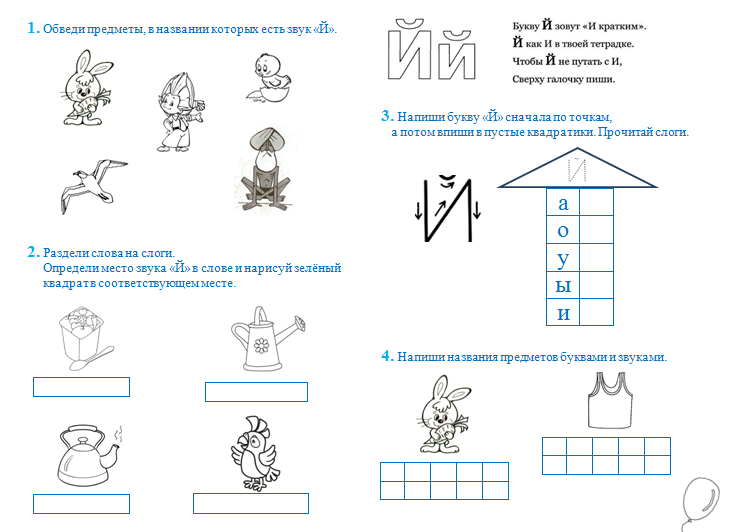 Год обучениямодульВозрастучащихсяКоличество уч-ся в группеКоличество часов в неделюКоличество часов в модулеКоличествочасов в год1 год обученияМ 14 – 5 лет10-122р по 1ч = 232641 год обученияМ 24 – 5 лет10-122р по 1ч = 23264Всего  64 часаВсего  64 часаВсего  64 часаВсего  64 часаВсего  64 часаВсего  64 часа№ занятийНазвание раздела, темы занятийКоличество часовКоличество часовКоличество часовКоличество часовФормы контроля№ занятийНазвание раздела, темы занятийВсегоТеорияПрактикаКонтрольФормы контроля1Речь  устная  и  письменная.   Обозначение  слова  схемой.10,50,5Наблюдение, анализ.2Знакомство с тетрадью в линейку. Письмо палочек разной длины.10,50,5Наблюдение, анализ.3Речь  устная  и  письменная.   Деление   слов  на  слоги.10,50,5Опрос, наблюдение.4Деление слов на слоги. Письмо в тетради.11Опрос, наблюдение.5Звук и буква А.10,50,5Опрос, наблюдение.6Звук и буква А. Письмо в тетради.10,50,5Опрос, наблюдение.7Звук и буква У.10,50,5Опрос, наблюдение.8Звук и буква У. Письмо в тетради.10,50,5Опрос, наблюдение.9Слоги АУ, УА.  Чтение.11Наблюдение, анализ.10Слоги АУ, УА.  Письмо в тетради.10,50,5Наблюдение, анализ.11Звук и буква О. Деление слов на слоги.10,50,5Наблюдение, анализ.12Звук и буква О. Письмо в тетради.10,50,5Опрос, наблюдение.13Звук и буква М.Чтение слогов.10,50,5Опрос, наблюдение.14Звук и буква М.Письмо в тетради.10,50,5Опрос, наблюдение17Закрепление пройденного материала.10,50,5Опрос, наблюдение18Проверочная работа.11Опрос, наблюдение19Звук и буква С. Чтение слогов.10,50,5Опрос, наблюдение20Звук и буква С. Письмо в тетради.10,50,5Опрос, наблюдение21Выкладывание слов на магнитной азбуке.10,50,5Опрос, наблюдение22Деление слов на слоги. Письмо в тетради.10,50,5Опрос, наблюдение23Звук и буква Х. Чтение слогов. 10,50,5Опрос, наблюдение24Звук и буква Х. Письмо в тетради. 10,50,5Опрос, наблюдение25Чтение слогов ХА, ХО, ХУ, УХ, ОХ, АХ10,50,5Наблюдение, анализ.26Чтение слов МОХ, МУХА. Определение места звука в слове.10,50,5Наблюдение, анализ.27Звук и буква Р. Чтение слогов.10,50,5Опрос, наблюдение28Звук и буква Р. Письмо в тетради.10,50,5Опрос, наблюдение29Чтение слогов РА, РО, РУ и слова ХОР10,50,5Собеседование, опрос, наблюдение30Чтение слов МУРА, РОМА10,50,5Собеседование, опрос, наблюдение31Звук и буква Ш. Чтение слогов.10,50,5Опрос, наблюдение32Звук и буква Ш. Письмо в тетради.10,50,5Опрос, наблюдение33Чтение слогов с буквой Ш, слов ШАР, ШУРА10,50,5Наблюдение, анализ.34Письмо слогов с буквой Ш, слов ШАР, ШУРА10,50,5Наблюдение, анализ.3214,514,53№ занятийНазвание раздела, темы занятийКоличество часовКоличество часовКоличество часовКоличество часовФормы контроля№ занятийНазвание раздела, темы занятийВсегоТеорияПрактикаконтрольФормы контроля35Звук и буква Ы. Чтение слогов.10,50,5Наблюдение, анализ.36Звук и буква Л. Чтение слогов.10,50,5Опрос, наблюдение.37Звук и буква Н. Чтение слогов.10,50,5Наблюдение,опрос, анализ38Звук и буква Н. Письмо в тетради.10,50,5Наблюдение,опрос, анализ39Чтение слогов с буквой Н, слова НОРА10,50,5Наблюдение,опрос, анализ40Чтение слов ОНА, ОН, НОС, У НОРЫ10,50,5Наблюдение,опрос, анализ41Звук и буква К. Чтение слогов.10,50,5Наблюдение,опрос, анализ42Звук и буква К. Письмо в тетради.10,50,5Наблюдение,опрос, анализ43Чтение слогов с буквой К, слова КУРЫ.10,50,5Опрос, наблюдение.44Чтение  и письмо слогов ОК, УК, АК, слов КУРЫ, КАША.10,50,5Опрос, наблюдение.45Проверочная работа.11Наблюдение,опрос, анализ46Звук и буква Т. Чтение слогов.10,50,5Наблюдение,опрос, анализ47Звук и буква Т. Письмо в тетради.10,50,5Наблюдение,опрос, анализ48Звук и буква И. Чтение слогов.10,50,5Наблюдение,опрос, анализ49Звук и буква И. Письмо в тетради.10,50,5Наблюдение,опрос, анализ50Сказка о твёрдых и мягких звуках. Чтение слогов с буквой И10,50,5Наблюдение, анализ.47Чтение  и письмо слов со слогами СЫ, СИ, МЫ, МИ10,50,5Наблюдение, анализ.48Звук и буква П. Чтение слогов.10,50,5Наблюдение,опрос, анализЗвук и буква П. Письмо в тетради.10,50,5Наблюдение,опрос, анализЗвук и буква З. Чтение слогов.10,50,5Наблюдение,опрос, анализ49Звук и буква З. Письмо в тетради.10,50,5Диагностика50Звук и буква Й. Чтение слогов.10,50,5Наблюдение,анализ50Проверочная работа.11Наблюдение,анализ51Чтение слов ШАРЫ, МУРА. Чтение предложения У МУРЫ ШАР.10,50,5Опрос, наблюдение52Звуковой анализ слов. Письмо в тетради.10,50,5Опрос, наблюдение53Проверочная работа.11Наблюдение, анализ54Чтение предложений: У КОТА ЛАПЫ. КОТ И МЫШКА.10,50,5Наблюдение, анализ, опрос55Письмо предложений: У КОТА ЛАПЫ. КОТ И МЫШКА.10,50,5Наблюдение, анализ57Закрепление навыков чтенияЧтение предложений:  У НАТЫ ШАР. У РОМЫ ШАРЫ.10,50,5Наблюдение, анализ58Дидактические игры. Чтение по букварю. Составление слов и предложений.10,50,5Опрос, наблюдение61Контрольная работа.11наблюдение, анализ 62Составление предложений. Звуковой анализ слова.10,50,5Наблюдение, анализ, опрос3214144№ п/пМесяц числоВремя проведения занятия Форма занятияКоли-чество часовТема Место проведе-нияФорма контроля1сент17.00-18.00Беседа. Практическая работа.1Речь  устная  и  письменная.   Обозначение  слова  схемой.ЦДТ № 5Наблюдение, анализ.218.00-19.00Беседа. Практическая работа.1Знакомство с тетрадью в линейку. Письмо палочек разной длины.ЦДТ № 5Наблюдение, анализ.3Беседа. Практическая работа.1Речь  устная  и  письменная.   Деление   слов  на  слоги.ЦДТ № 5Опрос, наблюдение.4Беседа. Практическая работа.1Деление слов на слоги. Письмо в тетради.ЦДТ № 5Опрос, наблюдение.5Беседа. Практическая работа.1Звук и буква А.ЦДТ № 5Опрос, наблюдение.6Беседа. Практическая работа.1Звук и буква А. Письмо в тетради.ЦДТ № 5Опрос, наблюдение.7Беседа. Практическая работа.1Звук и буква У.ЦДТ № 5Опрос, наблюдение.8Беседа. Практическая работа.1Звук и буква У. Письмо в тетради.ЦДТ № 5Опрос, наблюдение.9окБеседа. Практическая работа.1Слоги АУ, УА.  Чтение.ЦДТ № 5Наблюдение, анализ.10Беседа. Практическая работа.1Слоги АУ, УА.  Письмо в тетради.ЦДТ № 5Наблюдение, анализ.11Беседа. Практическая работа.1Звук и буква О. Деление слов на слоги.ЦДТ № 5Наблюдение, анализ.12Беседа. Практическая работа.1Звук и буква О. Письмо в тетради.ЦДТ № 5Опрос, наблюдение.13Беседа. Комбиниро-ванное занятие.1Звук и буква М.Чтение слогов.ЦДТ № 5Опрос, наблюдение.14Беседа.Практическая работа.1Звук и буква М.Письмо в тетради.ЦДТ № 5Опрос, наблюдение15Беседа.Практическая работа.1Закрепление пройденного материала.ЦДТ № 5Опрос, наблюдение16Проверочная работа.1Проверочная работа.ЦДТ № 5Опрос, наблюдение17нояКомбиниро-ванное занятие.1Звук и буква С. Чтение слогов.ЦДТ № 5Опрос, наблюдение18Беседа.Практическая работа.1Звук и буква С. Письмо в тетради.ЦДТ № 5Опрос, наблюдение19Практическая работа.1Выкладывание слов на магнитной азбуке.ЦДТ № 5Опрос, наблюдение20Беседа. Практическая работа.1Деление слов на слоги. Письмо в тетради.ЦДТ № 5Опрос, наблюдение21Беседа.Практическая работа.1Звук и буква Х. Чтение слогов. ЦДТ № 5Опрос, наблюдение22Беседа.Практическая работа.1Звук и буква Х. Письмо в тетради. ЦДТ № 5Опрос, наблюдение23Беседа.Практическая работа.1Чтение слогов ХА, ХО, ХУ, УХ, ОХ, АХЦДТ № 5Наблюдение, анализ.24Беседа.Практическая работа.1Чтение слов МОХ, МУХА. Определение места звука в слове.ЦДТ № 5Наблюдение, анализ.25декБеседа.Практическая работа.1Звук и буква Р. Чтение слогов.ЦДТ № 5Опрос, наблюдение26Беседа.Практическая работа.1Звук и буква Р. Письмо в тетради.ЦДТ № 5Опрос, наблюдение27Беседа. Практическая работа.1Чтение слогов РА, РО, РУ и слова ХОРЦДТ № 5Собеседование, опрос, наблюдение28Беседа. Практическая работа.1Чтение слов МУРА, РОМАЦДТ № 5Собеседование, опрос, наблюдение29Практическая работа.1Звук и буква Ш. Чтение слогов.ЦДТ № 5Опрос, наблюдение30Беседа.Практическая работа.1Звук и буква Ш. Письмо в тетради.ЦДТ № 5Опрос, наблюдение31Практическая работа.1Чтение слогов с буквой Ш, слов ШАР, ШУРАЦДТ № 5Наблюдение, анализ.32Контрольная работа.1Письмо слогов с буквой Ш, слов ШАР, ШУРАЦДТ № 5Наблюдение, анализ.33янвБеседа.Практическая работа.1Звук и буква Ы. Чтение слогов.ЦДТ № 5Наблюдение, анализ.34Практическая работа.1Звук и буква Ы. Письмо в тетради.ЦДТ № 5Опрос, наблюдение, анализ35Беседа.Практическая работа.1Звук и буква Л. Чтение слогов.ЦДТ № 5Опрос, наблюдение.36Беседа.Практическая работа.1Звук и буква Н. Чтение слогов.ЦДТ № 5Наблюдение,опрос, анализ37Практическая работа.1Звук и буква Н. Письмо в тетради.ЦДТ № 5Наблюдение,опрос, анализ38Практическая работа.1Чтение слогов с буквой Н, слова НОРАЦДТ № 5Наблюдение,опрос, анализ39Практическая работа.1Чтение слов ОНА, ОН, НОС, У НОРЫЦДТ № 5Наблюдение,опрос, анализ40Беседа. Практическая работа.1Звук и буква К. Чтение слогов.ЦДТ № 5Наблюдение,опрос, анализ41февБеседа.Практическая работа.1Чтение слогов с буквой К, слова КУРЫ.ЦДТ № 5Опрос, наблюдение.42Практическая работа.1Чтение  и письмо слогов ОК, УК, АК, слов КУРЫ, КАША.ЦДТ № 5Опрос, наблюдение. 43Беседа.Практическая работа.1Закрепление пройденного материала.ЦДТ № 5Наблюдение,опрос, анализ44Практическая работа.1Проверочная работа.ЦДТ № 5Наблюдение,опрос, анализ45Практическая работа.1Звук и буква Т. Чтение слогов.ЦДТ № 5Наблюдение,опрос, анализ46Практическая работа.1Звук и буква Т. Письмо в тетради.ЦДТ № 5Наблюдение,опрос, анализ47Беседа.Практическая работа.1Звук и буква И. Чтение слогов.ЦДТ № 5Наблюдение,опрос, анализ48Практическая работа.1Звук и буква И. Письмо в тетради.ЦДТ № 5Наблюдение,опрос, анализ49мартБеседа.Практическая работа.1Сказка о твёрдых и мягких звуках. Чтение слогов с буквой ИЦДТ № 5Наблюдение, анализ.50Практическая работа.1Чтение  и письмо слов со слогами СЫ, СИ, МЫ, МИЦДТ № 5Наблюдение, анализ.51Беседа.Практическая работа.1Звук и буква П. Чтение слогов.ЦДТ № 5Наблюдение,опрос, анализ52Практическая работа.1Звук и буква П. Письмо в тетради.ЦДТ № 5Наблюдение,опрос, анализ53Практическая работа.1Звук и буква З. Чтение слогов.ЦДТ № 5Наблюдение,опрос, анализ54Беседа.Практическая работа.1Звук и буква З. Письмо в тетради.ЦДТ № 5Диагностика55Беседа.Практическая работа.1Звук и буква Й. Чтение слогов. Письмо в тетради.ЦДТ № 5Наблюдение,анализ56Практическая работа.1Чтение слов ШАРЫ, МУРА. Чтение предложения У МУРЫ ШАР.ЦДТ № 5Опрос, наблюдение57апрКонтрольная работа.1Звуковой анализ слов. Письмо в тетради.ЦДТ № 5Опрос, наблюдение58Беседа.Практическая работа.1Проверочная работа.ЦДТ № 5Наблюдение, анализ59Практическая работа.1Чтение предложений: У КОТА ЛАПЫ. КОТ И МЫШКА.ЦДТ № 5Наблюдение, анализ, опрос60Беседа.Практическая работа.1Письмо предложений: У КОТА ЛАПЫ. КОТ И МЫШКА.ЦДТ № 5Наблюдение, анализ61Проверочная работа.1Закрепление навыков чтенияЧтение предложений:  У НАТЫ ШАР. У РОМЫ ШАРЫ.ЦДТ № 5Наблюдение, анализ62Практическая работа.1Дидактические игры. Чтение по букварю. Составление слов и предложений.ЦДТ № 5Опрос, наблюдение63Беседа.Практическая работа.1Контрольная работа.ЦДТ № 5наблюдение, анализ 64Беседа.Практическая работа.1Составление предложений. Звуковой анализ слова.ЦДТ № 5Наблюдение, анализ, опросНизкий уровеньСредний уровеньВысокий уровеньВходящаяУчащиеся не имеют представления о звуках, слоге, слове, предложении, не знают букв.Учащиеся имеют элементарные представления о звуках, слоге, слове, предложении,  знают некоторые буквы.Учащиеся имеют представления о звуках, слоге, слове, предложении,  знают некоторые буквы,владеют техникой слогового чтения. ТекущаяУчащиеся слабо ориентируются в содержании изученного материала; качество знаний и умений не соответствует требованиям.Учащиеся разбираются в содержании изученного материала. Качество знаний и умений соответствует требованиям.Учащиеся свободно ориентируются в содержании изученного материала; владеют техникой слогового чтения, правильно  составляют слова из магнитной азбуки и пишут печатными буквами.  Качество знаний и умений соответствует требованиям.ИтоговаяУчащиеся не полностью освоили содержание некоторых разделов программы, имеют представления о звуках, слоге, слове, предложении,  знают не все буквы, частично освоили технику слогового чтения, не могут составить слово из букв магнитной азбуки, допускают пропуски и ошибки при написании слов.Учащиеся освоили содержание всех разделов, имеют понятие о звуках, слоге, слове, предложении,  знают все буквы, освоили технику слогового чтения,  могут составить слово из букв магнитной азбуки, правильно пишут слова печатными буквами.Учащиеся спокойно ориентируются в содержании всех разделов программы, имеют понятие о звуках, слоге, слове, предложении,  знают все буквы, освоили технику слогового чтения,  могут составить слово из букв магнитной азбуки, правильно пишут слова печатными буквами, самостоятельно читают и пишут слова, предложения со знакомыми буквами. Качество знаний и умений соответствует требованиям.№ п/пНазвание блокаМетодический материал1I. Путешествие в страну звуков и букв.Инструкция по технике безопасностиУчебный план ОППлан-конспект урока «Звук и буква С»План-конспект урока «Звук и буква Х»План-конспект урока «Звук и буква Ы»Для учащихся рабочий лист «Звук и буква Й»2II. Соединяем буквы, читаем слоги и слова.Таблица «Слоги»Рабочие листы для учащихся3III. Читаем предложения.Таблица «Схема предложения»Рабочие листы для учащихся№п/пФИО учащегосяУвлечен ли работой на занятии?Сосредоточенность в процессе работы?Активность  на занятии.Много ли выполняет заданий?Уровень сложности заданий.Что предпочитает в работе?Что предпочитает в работе?Что предпочитает в работе?Что предпочитает в работе?Что предпочитает в работе?Поведение во время занятийПоведение во время занятийПоведение во время занятийПоведение во время занятийПоведение во время занятийПоведение во время занятийПоведение во время занятийПоведение во время занятийПоведение во время занятийПоведение во время занятийПоведение во время занятий№п/пФИО учащегосяУвлечен ли работой на занятии?Сосредоточенность в процессе работы?Активность  на занятии.Много ли выполняет заданий?Уровень сложности заданий.ПроцессРезультатОбщение с педагогомОбщение с детьмиЭстетическое окружениеЧувствительныйКоммуникативныйДоброжелательныйРаздражительныйПугается трудностейРазговорчивыйОбщительныйДеятельныйСамостоятельныйМолчаливыйЛюбит помощь1.2.3.4.5.
Полумесяц в небе темном
Буквой С повис над домом.Нарисуем полукруг -
Буква С возникла вдруг. Что за буква светится
Старым ясным месяцем?X — забавная игрушка,
Деревянная вертушка.
Деревянная вертушка —
Ветру вольному подружка